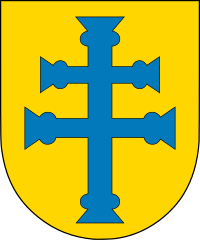 Program usuwania wyrobów zawierających azbestdla Gminy Rzeczniów na lata 2016 - 2032Program usuwania wyrobów zawierających azbestdla Gminy Rzeczniów na lata 2016 - 2032Program spójny z POKzA 2009 – 2032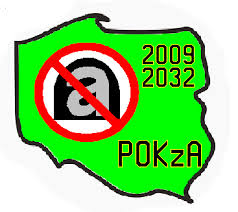  Praca wykonana pod kierunkiem: Maciej MikulskiSkład autorski:Agata AndrzejewskaJacek RadzimowskiEmilia SosińskaWprowadzenieAzbest dzięki swoim charakterystycznym właściwościom, takimi jak: wysoka temperatura rozkładu i topnienia oraz odporność na działanie czynników chemicznych i mechanicznych, znalazł zastosowanie w wielu gałęziach gospodarki, w tym w branży budowlanej. 80% azbestu wprowadzanego na polski rynek w latach siedemdziesiątych XX wieku przybierało formę płyt azbestowo-cementowych, które były używane jako pokrycia dachowe oraz okładziny elewacyjne budynków mieszkalnych. Prowadzone badania na przestrzeni wielu lat wykazały jednak negatywny wpływ produkcji i stosowania wyrobów zawierających azbest zarówno na środowisko, jak i na zdrowie publiczne. W latach osiemdziesiątych podjęto środki mające na celu ograniczenie stosowania azbestu w polskiej gospodarce, do czego wykorzystano różne instrumenty prawne.	W 1997 roku wprowadzono regulacje zakazujące stosowania azbestu, których wynikiem było opracowanie w 2002 roku ogólnopolskiego „Programu usuwania azbestu i wyrobów zawierających azbest stosowanych na terytorium Polski”. Całkowite oczyszczenie kraju z azbestu do roku 2032 było jego założeniem. W roku 2009 dokument ten został uaktualniony do postaci „Programu Oczyszczania Kraju z Azbestu na lata 2009-2032” (zwanego dalej POKzA). POKzA jest podstawowym dokumentem określającym zadania narzucone przez Unię Europejską, mające na celu oczyszczenie terytorium Polski z azbestu w perspektywie wieloletniej. Wyznaczono w nim zarówno cele, jak i ramy legislacyjne, finansowe oraz organizacyjne prowadzące do całkowitego usunięcia wyrobów azbestowych, a także usprawniające monitoring realizowanych zadań. Według Rozporządzenia Rady Ministrów Rzeczpospolitej Polskiej z dnia 14 lipca 2009 (Uchwała Nr 122/2009 z dnia 14 lipca 2009 roku w sprawie ustanowienia programu wieloletniego „Program Oczyszczania Kraju z Azbestu 2009-2032” zmieniona uchwałą nr 39/2010 z 15 marca 2010 r.), jednostki samorządu terytorialnego zobligowane zostały do opracowania Programów usuwania wyrobów zawierających azbest, które są dokumentami wspomagającymi i zawierającymi zaplanowane działania w skali gminy w zakresie usuwania azbestu.Przeprowadzona w ramach realizacji Programu usuwania wyrobów zawierających azbest inwentaryzacja, będąca podstawą opracowania niniejszego dokumentu, pozwoliła dokonać dokładnego opisu wyrobów azbestowych na terenie Gminy Rzeczniów. Opis ten dotyczy zarówno względów ilościowych, jak i jakościowych, uwzględniając przy tym rozmieszczenie różnego rodzaju wyrobów zawierających azbest na terenie Gminy.Pozyskanie powyższych informacji umożliwiło przygotowanie harmonogramu bezpiecznego usuwania i utylizacji wyrobów azbestowych. Program wskazuje również sposoby finansowania tych zadań i przyczynia się do wzrostu świadomości społecznej w dziedzinie niebezpieczeństw, jakie niesie ze sobą niewłaściwe postępowanie z wyrobami zawierającymi azbest. Niniejszy dokument sporządzony został na zlecenie Gminy Rzeczniów i stanowi element harmonogramu realizowanego w zakresie stopniowego usuwania wyrobów zawierających azbest z terenu kraju, zapisanego w POKzA, na szczeblu lokalnym – na terytorium Gminy. Do opracowania Programu posłużyły wyniki inwentaryzacji wyrobów zawierających azbest, przeprowadzonej w terminie 11.05 – 27.05.2016 roku na terenie Gminy. Cel i zadania programuGłównym celem przygotowania Programu jest oczyszczenie terenu Gminy Rzeczniów z azbestu poprzez stosowanie się do harmonogramu stopniowego usuwania wyrobów zawierających azbest. Umożliwi to wyeliminowanie negatywnego wpływu azbestu na zdrowie jej mieszkańców, a także na stan środowiska na terenie Gminy.Program zawiera następujące zadania, które powinny być realizowane przez Gminę Rzeczniów:inwentaryzacja wyrobów zawierających azbest przeprowadzona na terenie Gminy (przeprowadzona w terminie 11.05 - 27.05.2016 r.), określenie ich rzeczywistej ilości i systematyczna aktualizacja bazy danych;usunięcie wyrobów zawierających azbest z budynków należących do osób prawnych, w tym z budynków użyteczności publicznej, np. jednostek straży pożarnej, szkół, a także nieruchomości należących do Gminy oraz z dróg utwardzonych azbestem – o ile takowe występują na terenie Gminy;usunięcie wyrobów zawierających azbest z zabudowań domowych i gospodarskich, a także wyrobów składowanych na posesjach;wprowadzenie szkoleń z zakresu szkodliwości azbestu, obowiązków dotyczących postępowania z wyrobami zawierającymi azbest oraz sposobów ich bezpiecznego usuwania;organizacja demontażu oraz wywozu materiałów zawierających azbest z terenu Gminy na składowiska odpadów niebezpiecznych;ustalenie źródeł finansowania usuwania azbestu oraz możliwości pozyskania przez Gminę na ten cel środków zewnętrznych;pozyskanie funduszy ze źródeł zewnętrznych, takich jak WFOŚiGW, BOŚ, Regionalny Program Operacyjny dla Województwa Mazowieckiego na lata 2014-2020 lub Program Rozwoju Obszarów Wiejskich;prowadzenie monitoringu realizacji Programu oraz okresowe sprawozdawanie władzom samorządu terytorialnego;analiza oddziaływania realizacji Programu na środowisko.Charakterystyka azbestu Azbest to grupa naturalnie występujących, włóknistych minerałów krzemianowych, powstałych na drodze procesów metamorficznych. Są to materiały nieorganiczne o unikalnych właściwościach chemicznych i fizycznych, które były przyczyną ich wykorzystywania już w czasach starożytnych. Charakteryzuje się dość powszechnym występowaniem w przyrodzie w stanie naturalnym, jednak tylko w nielicznych miejscach był, a niekiedy wciąż jest, eksploatowany na skalę przemysłową.Do minerałów azbestowych włącza się dwie grupy:amfibole - w ich skład wchodzi wiele minerałów, ich głównymi formami włóknistymi są: amosyt, krokidolit, azbest antofylitowy, termolitowy i aktynolitowy;serpentyny - należy do nich chryzotyl.Minerały azbestowe wymienione powyżej różnią się między sobą następującymi właściwościami: budową, długością włókien oraz właściwościami chorobotwórczymi. Najbardziej uniwersalne zastosowanie ma jednakże azbest chryzotylowy (inaczej chryzotyl), który charakteryzuje się większą długością włókien. Minerały azbestowe wykorzystywane były, a niekiedy nadal są stosowane, w różnorodnych dziedzinach gospodarki takich jak: energetyka, transport i przemysł chemiczny. Najpowszechniej znane jest jednak ich wykorzystanie w budownictwie. Tak szerokie możliwości użytkowe wynikają z unikalnych właściwości azbestu (tabela 1).Tabela 1. Cechy azbestu oraz wynikające z nich możliwości stosowania Klasyfikacji wyrobów zawierających azbest dokonuje się na podstawie trzech kryteriów: zawartości azbestu, rodzaju stosowanego spoiwa oraz gęstości objętościowej wyrobu. Wyroby zawierające azbest podzielić można na następujące klasy: Klasa I – tzw. „miękkie” wyroby o gęstości objętościowej mniejszej od 1000 kg/m3 oraz o słabej spoistości. Azbest łączony jest niewielką ilością lepiszcza, a jego zawartość przekracza 20%. Wyroby te podatne są na uszkodzenia mechaniczne, przez co mogą uwalniać znaczne ilości włókien azbestowych do otoczenia, powodując poważne zagrożenie dla zdrowia ludzkiego. Wyroby zaliczane do tej klasy to głównie wyroby tekstylne, np. koce gaśnicze, szczeliwa plecione, tektury uszczelkowe, m.in. w sprzęcie AGD, płytki PCV, a także materiały i wykładziny cierne;Klasa II – tzw. „twarde” wyroby o gęstości objętościowej powyżej 1000 kg/m3, cechujące się dużą spoistością. Włókna są ze sobą mocno związane, dzięki czemu w przypadku mechanicznego uszkodzenia emisja do otoczenia jest niewielka. Pomimo dużej odporności, stwarzają zagrożenie dla środowiska oraz zdrowia ludzi w przypadku, gdy są poddawane obróbce mechanicznej.Azbest stosowany był przede wszystkim do produkcji następujących wyrobów budowlanych - płyt dachowych i elewacyjnych (w mniejszych ilościach także do produkcji rur, kształtek do kanałów wentylacyjnych, instalacyjnych i innych), a także w produkcji wielu wyrobów przemysłowych.W Polsce azbest wykorzystywany był do produkcji:wyrobów azbestowo-cementowych – pokryć dachowych, rur ciśnieniowych, rur i prostokątnych profili kanałów wentylacyjnych, płyt i kształtek w wymiennikach ciepła;mas torkretowych i tzw. miękkich izolacji ognioochronnych;mas ogniotrwałych i mas formierskich; filtrów przemysłowych; wyrobów tekstylnych z azbestu: sznurów i mat;izolacji cieplnej;kształtek elektrotechnicznych (silniki elektryczne, wyłączniki, instalacje przemysłowe);specjalnych uszczelek przemysłowych, wyłożeń antywibracyjnych; materiałów i wykładzin ciernych – sprzęgieł i hamulców (obecnie wstępujących w starszych dźwigach i windach, niekiedy w sprzęgłach napędów przemysłowych).Rysunek 1. Pokrycia dachowe zawierające azbest: płyty płaskie (po lewej) oraz faliste (po prawej) [źródło: materiały własne]Zarówno na terenie Polski, jak i całej Europy, dominującym rodzajem wyrobów azbestowo-cementowych były pokrycia dachowe, a w szczególności płyty faliste. W mniejszej ilości, przeważnie w południowych regionach Polski, także w województwie mazowieckim, stosowano płyty płaskie, nazywane płytami „karo”, o wymiarach 400×400 mm i grubości ok. 6 mm (rysunek 1).W wyniku remontów, modernizacji czy postępującego z czasem zużycia technicznego wyroby azbestowe stają się odpadem niebezpiecznym. Odpady zawierające azbest (rysunek 2) powstają głównie podczas wymiany płyt na dachach i elewacjach, przy usuwaniu azbestowo-cementowych kształtek z kanałów wentylacyjnych i dymowych w budynkach, 
a także podczas remontu lub modernizacji wymienników ciepła. 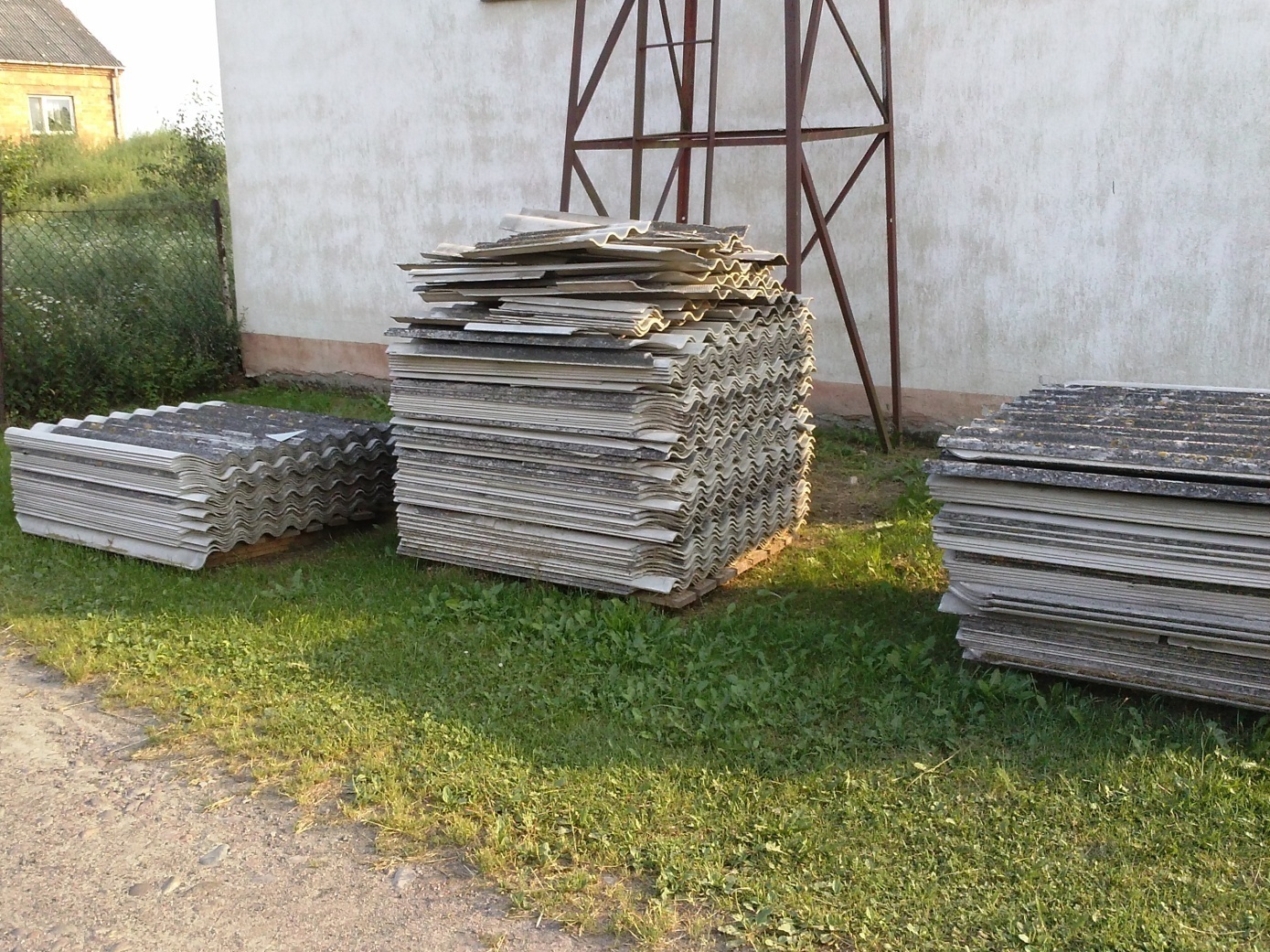 Rysunek 2. Odpady zawierające azbest – zmagazynowane płyty faliste [źródło: materiały własne]Szkodliwy wpływ azbestu na zdrowie	Pierwsze doniesienia o negatywnym działaniu azbestu na organizm ludzki pojawiły się już na początku XX wieku. Mimo tego, materiały zawierające azbest wprowadzane były do użycia jeszcze przez dziesięciolecia. Od 1997 roku na terenie Polski obowiązuje zakaz wprowadzania, obrotu i produkcji wyrobów zawierających azbest.	Jak wskazują badania epidemiologiczne i eksperymentalne, azbest wykazuje patogenne działanie na ludzki organizm wskutek wdychania jego włókien zawieszonych w powietrzu. Natomiast negatywne skutki zdrowotne wynikające z dostarczania pyłu azbestowego do organizmu drogą pokarmową, np. wraz z wodą dostarczaną poprzez rury wykonane z materiałów zawierających azbest, są znikome.Długotrwała ekspozycja na pył azbestowy wdychany z powietrza prowadzić może do wielu groźnych chorób układu oddechowego, takich jak rak płuc, pylica azbestowa (tzw. azbestoza), przewlekłe zapalenie oskrzeli oraz międzybłoniak otrzewnej i opłucnej. Zgromadzone w powietrzu cząsteczki azbestu wraz z wdychanym powietrzem dostają się do płuc, gdzie część z nich może się „zakotwiczyć”, podczas gdy duża odporność biochemiczna azbestu uniemożliwia jego eliminację np. poprzez rozpuszczenie. Wskutek wieloletniego drażnienia komórek przez włókna azbestowe dochodzi do powstania nowotworów. Największe zagrożenie stanowią cienkie i podłużne włókna respirabilne o długości od 1 do 10 μm i średnicy do 0,1 μm, które wbijają się w płuca. W górnej części dróg oddechowych osadzają się włókna o średnicy powyżej 5 μm, natomiast te cieńsze o średnicy poniżej 3 μm pozostają w końcowych odcinkach dróg oddechowych. Dopuszczalne stężenia pyłów zawierających azbest w środowisku pracy zamieszczone zostały w Rozporządzeniu Ministra Pracy i Polityki Społecznej z dnia 6 czerwca 2014 r. w sprawie najwyższych dopuszczalnych stężeń i natężeń czynników szkodliwych dla zdrowia w środowisku pracy (Dz. U. 2014 poz. 817).	Organizm ludzki wykorzystuje naturalne mechanizmy obronne, które pozwalają na usunięcie włókien azbestu z dolnych dróg oddechowych. Odbywa się to poprzez usuwanie pyłu za pośrednictwem śluzu i odkrztuszania, pochłanianie krótkich włókien przez makrofagi, wychwytywanie włókien przez komórki nabłonkowe wyścielające drogi oddechowe, gromadzenie włókien w warstwie śródmiąższowej i przenoszenie ich do gruczołów chłonnych.	Podczas procesu oddychania około 1/3 włókien azbestowych dostaje się do końcowych odcinków układu oddechowego. Około połowa osiadłych włókien usuwana jest w zaledwie kilka dni. O czasie usunięcia pozostałych włókien decyduje wiele czynników, takich jak sposób życia, wdychanie dymu tytoniowego, ekspozycja na zanieczyszczenia powietrza, wilgotność powietrza oraz inne stany chorobowe. 	Na występowanie patologii związanych z azbestem mają wpływ rodzaj wdychanego azbestu, wymiary tworzących go włókien, stężenie włókien i czas trwania narażenia. Według badań epidemiologicznych na powstawanie raka płuc mają wpływ wszystkie typy azbestu, najgroźniejszym jest jednak krokidolit (azbest niebieski), który zawiera ok. 16% włókien respirabilnych. Wśród pozostałych skutków ubocznych wywoływanych długotrwałą ekspozycją na azbest wymienić można odbarwienia skóry i błon śluzowych, a także zmiany nowotworowe w obrębie narządów występujących poza układem oddechowym. Należy mieć na uwadze, że choroby wywołane wdychaniem włókien azbestowych rozwijają się w długim okresie czasu - po około 20-30 latach ekspozycji na azbest, dlatego są szczególnie groźne dla dzieci i młodzieży dorastającej w środowisku zanieczyszczonym azbestem.	Azbest znajdujący się w płytach dachowych i elewacyjnych nie stanowi realnego zagrożenia, o ile płyty są w dobrym stanie i nie dochodzi do uwalniania pojedynczych włókien. Znaczące niebezpieczeństwo stwarzają natomiast stare wyroby azbestowe, które tracą część swoich właściwości po ok. 20-30 latach użytkowania, a także wyroby poddawane obróbce mechanicznej, np. wierceniu, cięciu czy kruszeniu.Główne przyczyny uwalniania się włókien z wyrobów azbestowych zestawiono w tabeli 2.Tabela 2. Główne przyczyny uwalniania włókien z wyrobów azbestowych.Uwarunkowania prawne użytkowania i usuwania wyrobów zawierających azbestTematyka dotycząca azbestu, ze względu na jego dużą szkodliwość, jest szczegółowo regulowana przez akty prawne zarówno w prawodawstwie polskim, jak i na poziomie prawa europejskiego. Wymienić można około 50 związanych z nią aktów prawnych krajowych i kilkanaście dyrektyw Unii Europejskiej.	Tabela poniżej zawiera wymienione najistotniejsze ustawy i rozporządzenia poruszające problematykę azbestu należące do prawodawstwa polskiego (tabela 3). Pełny wykaz krajowych i unijnych aktów prawnych w zakresie azbestu i wyrobów zawierających azbest zestawiono w Załączniku nr 1.Tabela 3. Najistotniejsze krajowe akty prawne poruszające problematykę azbestu.Ustawa z dnia 19 czerwca 1997 r. o zakazie stosowania wyrobów zawierających azbest(Dz. U. z 2004 r. Nr 3, poz. 20, z późn. zm.)	Głównym założeniem Ustawy jest wyeliminowanie z powszechnego użycia wyrobów azbestowych i zawierających azbest na terenie Rzeczypospolitej Polskiej. Zgodnie z ustawą produkcja płyt azbestowo-cementowych została zakończona we wszystkich zakładach 28 września 1998 roku, a z dniem 28 marca 1999 roku zakazano obrotu tymi płytami. 	Ustawa opisuje również uprawnienia (głównie opieki zdrowotnej) przysługujące pracownikom pracującym podczas produkcji azbestu oraz obecnie przy ich utylizacji, nakładając jednocześnie obowiązki na pracodawców w zakresie przeszkolenia i zapewnienia bezpiecznych warunków pracy pracownikom.	Określone są również główne założenia rozporządzeń regulujących bezpieczne użytkowanie, usuwanie, transport i oznakowanie wyrobów zawierających azbest.Ustawa z dnia 14 grudnia 2012 r. o odpadach(Dz. U. 2013 poz. 21)	W ustawie określono zasady postępowania z odpadami w sposób zgodny 
z zasadą zrównoważonego rozwoju, który zapewnia ochronę zdrowia i życia ludzi oraz ochronę środowiska. Przedstawiono zasady dotyczące powstawania odpadów, ich negatywnego oddziaływania na środowisko oraz odzysku, utylizacji i magazynowania odpadów, w tym także odpadów niebezpiecznych, np. zawierających azbest. Opisane obowiązki wytwórców i posiadaczy odpadów niebezpiecznych jasno precyzują sposób postępowania z odpadami azbestowymi. Unormowaniu prawnemu podlega całokształt spraw administracyjnych odnoszących się do postępowania z wyrobami azbestowymi i zawierającymi azbest, tj. zbieranie, transport, unieszkodliwianie, w tym magazynowanie. Szczegółowej regulacji w zakresie wymagań technicznych i organizacyjnych podlegają również składowiska odpadów zawierających azbest.Rozporządzenie Ministra Gospodarki z dnia 5 sierpnia 2010 r. zmieniające rozporządzenie w sprawie sposobów i warunków bezpiecznego użytkowania i usuwania wyrobów zawierających azbest(Dz.U. 2010 nr 162 poz. 1089)	W rozporządzeniu określono szczegółowo obowiązki spoczywające na wykonawcach prac w zakresie bezpiecznego użytkowania i usuwania wyrobów zawierających azbest, bezpieczne sposoby wykonania ww. czynności oraz właściwe przygotowanie i przeprowadzenie transportu odpadów azbestowych i zawierających azbest na wyznaczone w tym celu składowisko odpadów. Rozporządzenie precyzuje również kwestie administracyjne związane ze zgłoszeniem planowanych prac usuwania azbestu przez właściciela nieruchomości i wykonawcę robót właściwym organom.	Rozporządzenie nakłada obowiązek na właścicieli, użytkowników wieczystych oraz zarządców nieruchomości i każdego miejsca, obiektu, instalacji przemysłowej, czy urządzenia budowlanego zawierającego azbest przeprowadzania kontroli ich stanu. Częstotliwość kontroli określa się indywidualnie dla każdego wyrobu na podstawie oceny stanu i możliwości bezpiecznego użytkowania wyrobów zawierających azbest przedstawionej w Załączniku nr 1 do rozporządzenia (w Programie - Załącznik nr 2).Rozporządzenie Ministra Gospodarki z dnia 13 grudnia 2010 r. w sprawie wymagań w zakresie wykorzystywania wyrobów zawierających azbest oraz wykorzystywania i oczyszczania instalacji lub urządzeń, w których były lub są wykorzystywane wyroby zawierające azbest (Dz. U. z 2011 r. Nr 8, poz. 31)	W rozporządzeniu określono zasady wykorzystywania wyrobów zawierających azbest, używania i oczyszczania urządzeń oraz instalacji, w których są obecnie lub były stosowane wyroby zawierające azbest. Nakłada również na właścicieli i zarządców nieruchomości obowiązek inwentaryzacji w wyznaczony sposób (Załącznik nr 3 do rozporządzenia, w Programie załącznik nr 3) wyrobów zawierających azbest znajdujących się w ich posiadaniu i przekazania opracowanych informacji na ten temat wójtowi gminy lub burmistrzowi miasta. Wyroby zawierające azbest, takie jak instalacje, urządzenia, użytkowane bez zabezpieczenia drogi oraz wyłączone z użytkowania, pozostawione w ziemi rury azbestowo-cementowe podlegają konieczności oznakowania - według wzoru przedstawionego w załącznikach nr 1 i 2 do Rozporządzenia.	W Rozporządzeniu jednoznacznie wskazano, że końcowym terminem użytkowania azbestu i wyrobów zawierających azbest jest 31 grudnia 2032 r.Ustawa z dnia 27 kwietnia 2001 roku Prawo Ochrony Środowiska(Dz. U. 2016 poz. 672)	Ustawa określa zasady ochrony środowiska oraz warunki korzystania z jego zasobów, z uwzględnieniem wymagań zrównoważonego rozwoju. Ustawa zawiera szereg istotnych postanowień dotyczących m. in. :- państwowego monitoringu środowiska, jako systemów pomiarów, ocen i prognoz stanu środowiska, a także gromadzenia, przetwarzania i rozpowszechniania informacji o środowisku,- opracowania prognoz oddziaływania na środowisko, w tym gospodarki odpadami, a także programów wojewódzkich, zmierzających do przestrzegania standardów jakości środowiska,- ochrony środowiska przed zanieczyszczeniami, sposobu postępowania z substancjami stwarzającymi szczególne zagrożenie dla środowiska, a także kar i odpowiedzialności za nieprzestrzeganie zasad i przepisów dotyczących ochrony środowiska,- konieczności oznaczania urządzeń lub instalacji, w których był lub jest wykorzystywany azbest oraz miejsc, w których on się znajduje.Rozporządzenie Ministra Infrastruktury z dnia 23 czerwca 2003 roku w sprawie informacji dotyczącej bezpieczeństwa i ochrony zdrowia orazplanu bezpieczeństwa i ochrony zdrowia(Dz. U. 2003, Nr 120, poz. 1126)Rozporządzenie określa zakres i formę informacji dotyczącej bezpieczeństwa 
i ochrony zdrowia, planu bezpieczeństwa i ochrony zdrowia oraz szczegółowy zakres rodzajów robót budowlanych, stwarzających zagrożenia bezpieczeństwa i zdrowia ludzi.Rozporządzenie Ministra Gospodarki, Pracy i Polityki Społecznej z dnia 5 sierpnia 2010 roku  zmieniające rozporządzenie w sprawie sposobów i warunków bezpiecznego użytkowania i usuwania wyrobów zawierających azbest(Dz. U. 2010 nr 162 poz. 1089)	Według rozporządzenia właściciel, zarządca lub użytkownik wieczysty nieruchomości, a także obiektu, urządzenia budowlanego, instalacji przemysłowej lub innego miejsca zawierającego azbest przeprowadza kontrolę stanu tych wyrobów 
w terminach, które wynikają z oceny stanu tych wyrobów. Z przeprowadzonej okresowej oceny sporządza się w jednym egzemplarzu "Ocenę stanu i możliwości bezpiecznego użytkowania wyrobów zawierających azbest". Prace polegające na naprawie lub usuwaniu wyrobów zawierających azbest mogą być wykonywane wyłącznie przez wykonawców posiadających odpowiednie wyposażenie techniczne do prowadzenia takich prac oraz posiadających zatrudnionych pracowników, przeszkolonych w zakresie bezpieczeństwa i higieny pracy przy usuwaniu i wymianie wyrobów zawierających azbest. Niezbędne jest również posiadanie przez wykonawców zezwolenia na prowadzenie działalności, w wyniku której powstają odpady niebezpieczne. Prace przy naprawie wyrobów zawierających azbest w obiektach i urządzeniach budowlanych lub prace mające na celu jego usunięcie z obiektu lub urządzenia budowlanego poprzedzone powinny być zgłoszeniem tego faktu właściwemu organowi terenowemu nadzoru budowlanego. Ponadto wykonawca prac polegających na zabezpieczaniu lub usunięciu wyrobów zawierających azbest z obiektu, miejsca, urządzenia budowlanego lub instalacji przemysłowej, a także z terenu prac jest obowiązany do zgłoszenia zamiaru przeprowadzenia tych prac właściwemu inspektorowi pracy oraz właściwemu państwowemu inspektorowi sanitarnemu w terminie minimum 7 dni przed rozpoczęciem prac.Rozporządzenie Ministra Gospodarki i Pracy z dnia 14 października 2005 roku w sprawie zasad bezpieczeństwa i higieny pracy przy zabezpieczaniu i usuwaniu wyrobów zawierających azbest oraz programu szkolenia w zakresie bezpiecznego użytkowania takich wyrobów (Dz. U. 2005, Nr 216, poz. 1824)	Pracodawca zatrudniający pracowników do prac związanych z usuwaniem lub zabezpieczaniem wyrobów albo innych materiałów zawierających azbest jest zobowiązany zapewnić ochronę im  przed szkodliwym działaniem włókien azbestu i pyłu zawierającego azbest, zwanych dalej "pyłem azbestu". Szkolenie w zakresie bezpieczeństwa i higieny pracy pracowników, którzy w związku z pracami, które wykonują, są lub mogą być narażeni na działanie pyłu azbestu, oraz osób kierujących takimi pracownikami i pracodawców powinno być przeprowadzone z uwzględnieniem programu szkolenia w zakresie bezpiecznego użytkowania wyrobów zawierających azbest, który stanowi załącznik do rozporządzenia. Pracodawca zatrudniający pracowników przy zabezpieczaniu lub usuwaniu wyrobów albo innych materiałów zawierających azbest jest zobowiązany do podejmowania działań zmniejszających narażenie pracowników na działanie pyłu azbestu i do ograniczania jego stężenia w powietrzu co najmniej do wartości najwyższego dopuszczalnego stężenia, określonej w przepisach dotyczących najwyższych dopuszczalnych stężeń i natężeń czynników szkodliwych dla zdrowia w środowisku pracy.Rozporządzenie Ministra Zdrowia z dnia 15 września 2005 roku w sprawie leków związanych z chorobami wywołanymi pracą przy azbeście(Dz. U. 2005, Nr 189, poz. 1603)	Rozporządzenie określa wykaz bezpłatnych leków związanych z chorobami wywołanymi pracą przy azbeście, sposób w jaki realizowane powinny być recepty na nie oraz tryb rozliczania przez oddziały wojewódzkie NFZ z budżetem Państwa kosztów tych leków.Rozporządzenie Ministra Środowiska z dnia 23 lipca 2009 roku w sprawie sposobu przedkładania marszałkowi województwa informacji o występowaniu substancji stwarzających szczególne zagrożenie dla środowiska(Dz. U. 2009, Nr 124, poz. 1033)	Określa terminy oraz sposoby przedkładania marszałkowi województwa przez organy władz samorządowych informacji o rodzaju, ilości i miejscu występowania wyrobów zawierających azbest.Rozporządzenie Rady Ministrów z dnia 9 listopada 2010 roku w sprawie przedsięwzięć mogących znacząco oddziaływać na środowisko(Dz. U. 2010, Nr 213, poz. 1397)	Rozporządzenie mówi, że sporządzenia raportu o oddziaływaniu przedsięwzięcia na środowisko wymaga instalacja  przetwarzania lub wydobywanie azbestu lub produktów zawierających azbest, w ilości nie niższej niż 200 ton rocznie, lub 50 ton rocznie materiałów ciernych w ilości gotowego produktu.Rozporządzenie Ministra Pracy i Polityki Społecznej z dnia 6 czerwca 2014 r. w sprawie najwyższych dopuszczalnych stężeń i natężeń czynników szkodliwych dla zdrowia w środowisku pracy 
(Dz. U. 2014 poz. 817)	Rozporządzenie określa najwyższe dopuszczalne stężenia w środowisku pracy dla:a) pyłów zawierających azbest (jeden lub więcej rodzajów azbestu):- frakcja wdychana - 0,5 mg/m3,- pył respirabilny - 0,1 włókien w cm3b) pyłów talku i talku zawierającego włókna mineralne (w tym azbest):- frakcja wdychana - 1 mg/m3,- pył respirabilny - 0,5 włókien w cm3Rozporządzenie Ministra Środowiska z dnia 26 stycznia 2010 roku w sprawie odniesienia dla niektórych substancji w powietrzu(Dz. U. 2010, Nr 16, poz. 87)	Określa wartość odniesienia dla azbestu: uśredniona 2350 wł/m3 w ciągu godziny i 250 wł/m3 dla roku kalendarzowego.Ustawa z dnia 19 sierpnia 2011 r. o przewozie towarów niebezpiecznych 
(Dz. U. z 2011 r. nr 227, poz. 1367, z późn. zm.)	Ustawa określa zasady przewozu drogowego towarów niebezpiecznych, wymagania w stosunku do kierowców i innych osób wykonujących czynności związane z tym przewozem oraz organy właściwe do sprawowania nadzoru i kontroli w tych sprawach,- wskazuje, że przy przewozach materiałów niebezpiecznych w kraju obowiązują przepisy zawarte w załącznikach A i B do Umowy europejskiej dotyczącej międzynarodowego przewozu drogowego towarów niebezpiecznych (ADR) - Jednolity tekst Umowy ADR (Dz. U. z 2011 r. Nr 110, poz. 641),- przepisy umowy ADR oraz ustawy określają warunki załadunku i wyładunku oraz przewozu odpadów niebezpiecznych na składowisko. Pojazdy powinny być zaopatrzone w świadectwo dopuszczenia pojazdu do przewozu materiałów niebezpiecznych wydane przez upoważnioną stację kontroli pojazdów, zaś kierowcy pojazdów winni być przeszkoleni w zakresie przewozu towarów niebezpiecznych.Rozporządzenie Ministra Środowiska z dnia 9 grudnia 2014 rokuw sprawie katalogu odpadów (Dz.U. z 2014 r., poz. 1923)	Na liście odpadów niebezpiecznych sklasyfikowane są następujące kody odpadów azbestowych:06 07 01* - odpady azbestowe z elektrolizy06 13 04* - odpady z przetwarzania azbestu10 11 81* - odpady zawierające azbest ( z hutnictwa szkła)10 13 09* - odpady zawierające azbest z produkcji elementów cementowo - azbestowych15 01 11* - opakowania z metali zawierające niebezpieczne, porowate elementy wzmocnienia konstrukcyjnego (np. azbest) włącznie z pustymi pojemnikami ciśnieniowymi16 01 11* - okładziny hamulcowe zawierające azbest16 02 12* - zużyte urządzenia zawierające azbest17 06 01* - materiały izolacyjne zawierające azbest17 06 05* - materiały konstrukcyjne zawierające azbest.Rozporządzenie Ministra Środowiska z dnia 12 grudnia 2014 roku w sprawie wzorów dokumentów stosowanych na potrzeby ewidencji odpadów(Dz.U. z 2014 r., poz. 1973)	Określa wzory dokumentów stosowanych do prowadzenia ilościowej i jakościowej ewidencji odpadów celem zapewnienia kontroli ich przemieszczania. Do prowadzonej ewidencji odpadów obowiązani są posiadacze odpadów, w tym także wytwórcy odpadów. Ewidencję odpadów prowadzi się za pomocą dwóch dokumentów: karty ewidencji odpadów oraz karty przekazania odpadów. Karta przekazania odpadu wypełniana jest w dwóch egzemplarzach przez posiadacza przekazującego odpady na rzecz innego posiadacza odpadów. Posiadacz odpadów, który odpady przejmuje (np. zarządzający składowiskiem odpadów) zobowiązany jest do potwierdzenia na karcie przekazania odpadu fakt przekazania odpadu. Karty informacyjne służą do naliczania opłat za umieszczenie w danym roku odpadów na składowisku wnoszonych na rachunek dystrybucyjny urzędu marszałkowskiego właściwego ze względu na miejsce składowania odpadów.Rozporządzenie Ministra Środowiska z dnia 30 kwietnia 2013 r. w sprawie składowisk odpadów(Dz. U. 2013 poz. 523)	Rozporządzenie określa m.in. wymagania dotyczące składowania dla odpadów zawierających azbest,  wymienionych w katalogu odpadów oznaczonych kodami: 17 06 01* i 17 06 05*.Zasady bezpiecznego użytkowania i usuwania wyrobów zawierających azbestWyroby zawierające azbest mogą być szczególnie niebezpieczne dla zdrowia ludzkiego podczas ich demontażu. Odpowiadają za to włókna respirabilne, które ze względu na swoje rozmiary mogą wnikać głęboko do układu oddechowego i nie są w pełni usuwane w wyniku działania naturalnych mechanizmów oczyszczających. Opracowano jednak sprawdzone metody bezpiecznego postępowania z azbestem oraz materiałami zawierającymi azbest począwszy od ich eksploatacji, usuwania, aż po transport i składowanie. Pomimo obowiązujących w Polsce przepisów prawnych dotyczących bezpiecznego postępowania z azbestem, wciąż jest nagminne użytkowanie i usuwanie płyt azbestowo-cementowych w sposób niewłaściwy - na własną rękę, co powoduje ryzyko znaczącej emisji włókien azbestu do środowiska. Problem ten wiąże się często z niską świadomością ekologiczną w społeczeństwie.Rozporządzenie Ministra Gospodarki, Pracy i Polityki Społecznej z dnia 5 sierpnia 2010 r. zmieniające rozporządzenie w sprawie sposobów i warunków bezpiecznego użytkowania i usuwania wyrobów zawierających azbest (Dz. U. 2010 nr 162 poz. 1089) nakłada na właścicieli, użytkowników wieczystych lub zarządców nieruchomości, obiektu, urządzenia budowlanego, instalacji przemysłowej lub innego miejsca, w którym występuje azbest, obowiązek przeprowadzania kontroli stanu tych wyrobów oraz sporządzenia oceny stanu i możliwości bezpiecznego użytkowania wyrobów zawierających azbest, zgodnie z Załącznikiem nr 1 do Rozporządzenia. Wykonawca prac przed przystąpieniem do zabezpieczania lub usuwania wyrobów zawierających azbest z obiektu, urządzenia budowlanego lub instalacji przemysłowej, a także z terenu prac zobowiązany jest do zgłoszenia tego faktu właściwemu organowi nadzoru budowlanego lub właściwemu okręgowemu inspektorowi pracy. Wyroby zawierające azbest, zakwalifikowane zgodnie z oceną do wymiany na skutek nadmiernego zużycia lub uszkodzenia, powinny być usunięte przez właściciela, użytkownika wieczystego lub zarządcę nieruchomości, urządzenia budowlanego, instalacji przemysłowej lub innego miejsca, w którym występuje azbest.Wszystkie wyroby i opakowania zawierające azbest powinny być oznakowane zgodnie z Załącznikiem nr 2 do Rozporządzenia (Dz. U. 2010 nr 162 poz. 1089) (rysunek 3).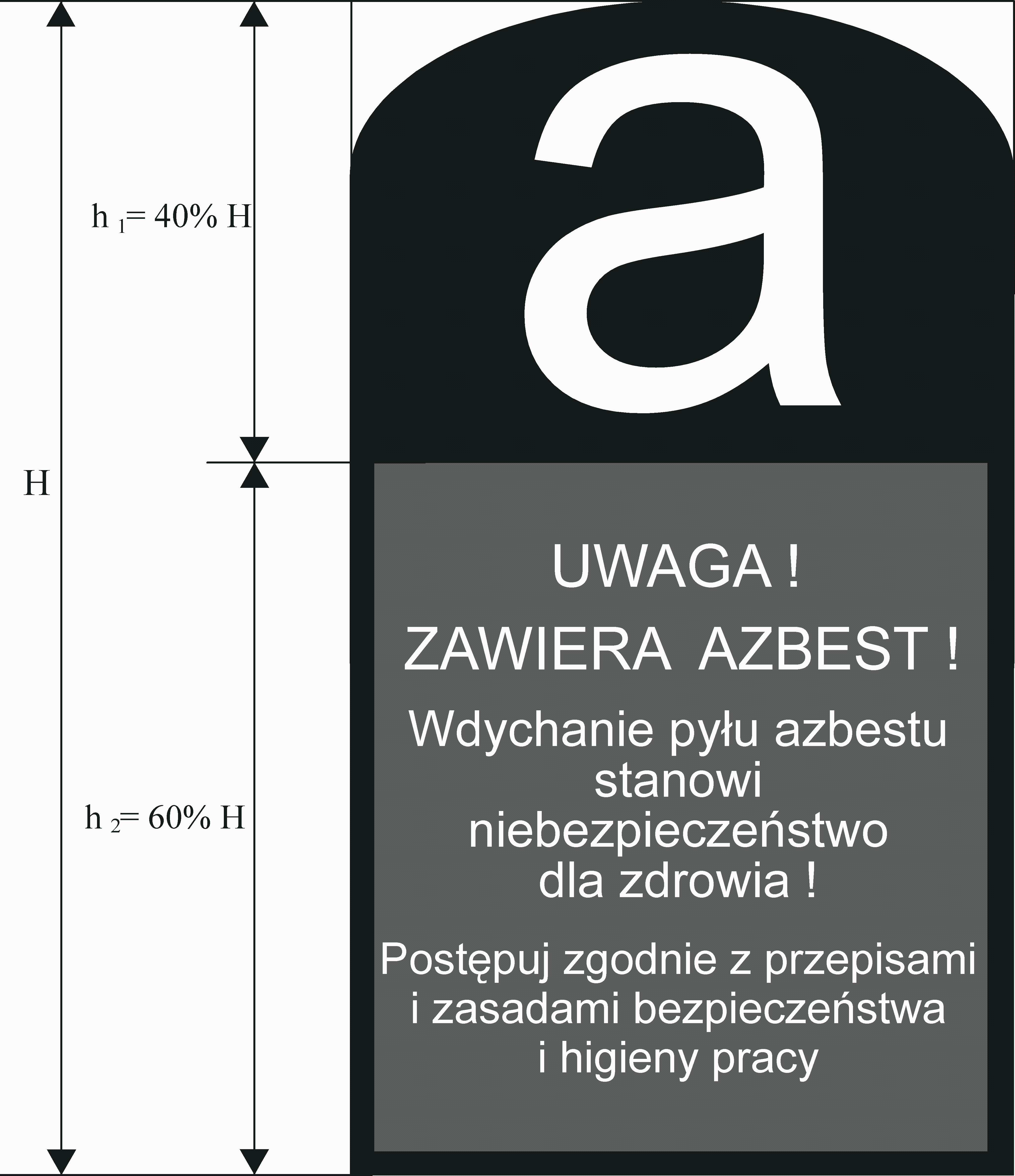 Rysunek 3. Wzór prawidłowego oznakowania wyrobów, odpadów i opakowań zawierających azbest oraz miejsc ich występowania.Ponadto, na mocy Rozporządzenia Ministra Gospodarki z dnia 13 grudnia 2010 r. w sprawie wymagań w zakresie wykorzystywania wyrobów zawierających azbest oraz wykorzystywania i oczyszczania instalacji lub urządzeń, w których były lub są wykorzystywane wyroby zawierające azbest (Dz. U. 2011 nr 8, poz. 31) instalacje i urządzenia zawierające azbest, niezabezpieczone drogi utwardzone odpadami zawierającymi azbest oraz rury azbestowo-cementowe powinny także zostać właściwie oznakowane. Oznakowanie umieszcza się bezpośrednio na instalacjach i urządzeniach lub w widocznym miejscu w każdym pomieszczeniu, w którym się one znajdują.	W Załączniku nr 1 do ww. Rozporządzenia znajduje się również wzór oznakowania instalacji i urządzeń zawierających azbest oraz rur azbestowo-cementowych (rysunek 4). 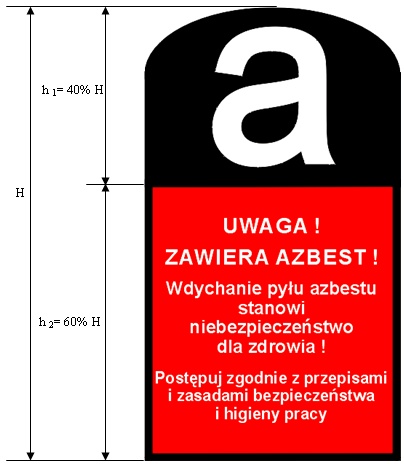 Rysunek 4. Wzór oznakowania instalacji lub urządzeń zawierających azbest oraz rur azbestowo-cementowych.	Drogi utwardzone odpadami zawierającymi azbest przed wejściem w życie Ustawy z dnia 19 czerwca 1997 r. o zakazie stosowania wyrobów zawierających azbest, ale niezabezpieczone trwale przed emisją włókien azbestu, podlegają oznakowaniu na elementach pionowych na całym odcinku drogi, po każdym skrzyżowaniu z inną drogą zgodnie z Załącznikiem nr 2 do Rozporządzenia (rysunek 5).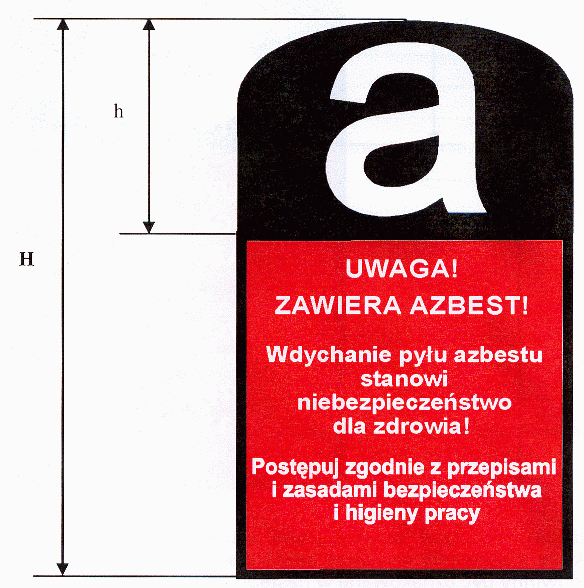 Rysunek 5. Wzór oznakowania dróg utwardzonych odpadami zawierającymi azbest (H = min. 30 cm).Podczas usuwania azbestu należy dokonać odpowiedniego zabezpieczenia obiektu będącego przedmiotem prac, a także terenu otaczającego, przed emisją pyłu azbestowego. Teren powinien zostać ogrodzony taśmami ostrzegawczymi w kolorze biało-czerwonym, przy zachowaniu bezpiecznej odległości od traktów komunikacyjnych dla pieszych - nie mniejszej niż 2 metry przy zastosowaniu osłon. Należy również umieścić tablice ostrzegawcze z napisami „Uwaga! Zagrożenie azbestem!”, „Osobom nieupoważnionym wstęp wzbroniony”.Przy pracach nad elewacjami powinny być stosowane odpowiednie kurtyny zasłaniające fasadę obiektu aż do poziomu gruntu. Teren wokół powinien wyłożony zostać grubą folią w celu umożliwienia łatwego oczyszczania po każdej kolejnej zmianie roboczej.	Postępowanie podczas usuwania wyrobów zawierających azbest zależy od rodzaju produktów azbestowych, jednak działania można sklasyfikować w postaci szeregu ogólnych zasad:w razie możliwości demontażowi powinny podlegać całe wyroby: płyty, rury, kształtki, bez uszkodzeń i złamań, które zwiększają emisję pyłu azbestowego,obiekty, z których usuwany jest azbest, należy zabezpieczyć przed pyleniem, np. poprzez uszczelnienie otworów okiennych i drzwiowych,wyroby zawierające azbest poddawane rozbiórce należy nawilżyć wodą przed rozpoczęciem prac i utrzymywać w stanie wilgotnym do ich zakończenia,wyroby trwale zespolone z podłożem oddzielać należy wyłącznie przy użyciu narzędzi ręcznych lub narzędzi mechanicznych wolnoobrotowych zaopatrzonych w instalacje odciągające powietrze,podczas usuwania wyrobów azbestowych elewacyjnych zaleca się stosowanie kurtyn zasłaniających aż do gruntu fasadę budynku, a teren wokół powinien zostać wyłożony grubą folią w celu łatwego uprzątnięcia pozostałości azbestu,pył azbestowy gromadzący się podczas prac demontażowych powinien być codziennie usuwany – metodą czyszczenia na mokro lub z użyciem podciśnieniowego sprzętu odkurzającego z filtrami o dużej mocy ciągu (99,99%); zabronione jest czyszczenie pomieszczeń i narzędzi poprzez ręczne zamiatanie na sucho lub z użyciem sprężonego powietrza,zalecany jest okresowy kontrolny monitoring powietrza, zwłaszcza gdy stężenia pyłu azbestowego mogą przekraczać dopuszczalne normy,pomieszczenia, gdzie wartości stężenia pyłu przekroczyły dopuszczalne normy, należy izolować,w przypadku prac demontażowych azbestu, gdzie stężenie uwalnianych włókien przekracza dopuszczalne normy, pracownikom należy udostępnić komory dekontaminacyjne, w których możliwe jest oczyszczenie,odpady zawierające azbest powstałe na koniec dnia pracy zaleca się każdorazowo szczelnie opakować, np. w folię z polietylenu lub polipropylenu o grubości min. 0,2 mm i zakleić taśmą lub zgrzewem ciągłym, by uniemożliwić przypadkowe otwarcie, a następnie składować w tymczasowym miejscu magazynowania,zapakowane odpady azbestowe muszą zostać koniecznie oznakowane w sposób nie budzący wątpliwości co do rodzaju odpadów i w sposób trwały, tak by etykiety nie uległy zniszczeniu na skutek działania czynników atmosferycznych i mechanicznych,po całkowitym zakończeniu prac usuwania wyrobów zawierających azbest, czyli wytwarzania odpadów niebezpiecznych, wykonawca ma obowiązek oczyścić strefę prac i otoczenie z pozostałości azbestu. Rozporządzenie Ministra Gospodarki, Pracy i Polityki Społecznej z dnia 5 sierpnia 2010 r. zmieniające rozporządzenie w sprawie sposobów i warunków bezpiecznego użytkowania i usuwania wyrobów zawierających azbest wskazuje, że transport wyrobów i odpadów zawierających azbest może odbywać się wyłącznie przy zastosowaniu przepisów o przewozie towarów niebezpiecznych. Transport wyrobów i odpadów zawierających azbest, dla których przepisy o transporcie towarów niebezpiecznych nie ustalają szczególnych warunków przewozowych, należy wykonać w sposób uniemożliwiający emisję azbestu do środowiska, w szczególności poprzez:zestalenie przy użyciu cementu, a następnie po utwardzeniu szczelne opakowanie w folię polietylenową o grubości nie mniejszej niż 0,2 mm odpadów zawierających azbest o gęstości objętościowej mniejszej niż 1000 kg/m3;szczelne opakowanie w folię polietylenową o grubości nie mniejszej niż 0,2 mm wyrobów i odpadów o gęstości objętościowej równej lub większej niż 1000 kg/m3;szczelne opakowanie odpadów pozostających w kontakcie z azbestem i zakwalifikowanych jako odpady o gęstości objętościowej mniejszej niż 1000 kg/m3 w worki z folii polietylenowej o grubości nie mniejszej niż 0,2 mm, a następnie umieszczenie w opakowaniu zbiorczym z folii polietylenowej i szczelne zamknięcie;magazynowanie przygotowanych do transportu opakowań w osobnych miejscach zabezpieczonych przed dostępem osób niepowołanych,utrzymywanie w stanie wilgotnym odpadów zawierających azbest w trakcie ich przygotowywania do transportu.Pojazdy wykorzystywane do przewożenia odpadów zawierających azbest powinny być odpowiednio oczyszczone z elementów, które skutkować mogą uszkodzeniem opakowań, a ładunek odpadów powinien być tak umocowany, aby w trakcie transportu nie był narażony na wstrząsy, przewracanie czy wypadnięcie z pojazdu. Usuwane odpady zawierające azbest powinny być składowane na składowiskach odpadów niebezpiecznych lub na wydzielonych częściach składowisk odpadów innych niż niebezpieczne i obojętne.Oprócz posiadania odpowiednio przygotowanego i kompetentnego personelu, każda specjalistyczna firma zajmująca się usuwaniem azbestu musi spełniać również szereg innych wymogów, m. in. dotyczących gospodarki odpadami (tabela 4).Tabela 4. Wymogi w zakresie gospodarki odpadami stawiane firmom zajmującym się usuwaniem azbestu.Lista firm z województwa mazowieckiego zajmujących się tematyką związaną z azbestem, posiadających m.in. odpowiednie uprawnienia do zdejmowania wyrobów zawierających azbest z dachów jest dostępna na stronie Bazy Azbestowej Ministerstwa Rozwoju pod adresem: www.bazaazbestowa.gov.pl/company.Gospodarowanie odpadami zawierającymi azbest	Odpady zawierające azbest są klasyfikowane jako odpady niebezpieczne. Najskuteczniejszą obecnie metodą utylizacji azbestu jest unieszkodliwiane ich poprzez składowanie na składowiskach odpadów niebezpiecznych. W uzasadnionych przypadkach – za zgodą wojewody, wydanej w drodze decyzji administracyjnej – mogą być składowane na składowiskach odpadów obojętnych oraz innych niż niebezpieczne i obojętne, pod warunkiem, że są one szczelnie zabezpieczone i nie ma ryzyka niekorzystnego oddziaływania na środowisko. W żadnym wypadku nie można mieszać odpadów zawierających azbest z odpadami komunalnymi.	Magazynowanie odpadów zawierających azbest poza wyznaczonym do tego celu składowiskiem wymaga, aby były one zabezpieczone folią przed emisją pyłów i przechowywane w miejscu niedostępnym dla osób niepowołanych. Takie magazynowanie może trwać nie dłużej niż 1 rok i ma na celu minimalizację kosztów transportu na właściwe składowisko oraz kosztów procesu składowania do momentu zebrania odpowiedniej ilości odpadów do transportu.	Według Rozporządzenia Ministra Środowiska z dnia 9 grudnia 2014 r. w sprawie katalogu odpadów (Dz. U. 2014, poz. 1923) odpady zawierające azbest wpisano na listę odpadów niebezpiecznych. W tabeli 5 przedstawiony został wykaz odpadów zawierających azbest z poszczególnych grup i podgrup odpadów niebezpiecznych wraz z przypisanymi im kodami klasyfikacyjnymi:Tabela 5. Odpady zawierające azbest.06 07 01 	odpady azbestowe z elektrolizy06 13 04 	odpady z przetwarzania azbestu10 11 81 	odpady zawierające azbest (z hutnictwa szkła)10 13 09 	odpady zawierające azbest z produkcji elementów cementowo-azbestowych15 01 11 	opakowania z metali zawierające niebezpieczne, porowate elementy 			wzmocnienia konstrukcyjnego włącznie z pustymi pojemnikami ciśnieniowymi16 01 11 	okładziny hamulcowe zawierające azbest16 02 12 	zużyte urządzenia zawierające azbest17 06 01 	materiały izolacyjne zawierające azbest17 06 05 	materiały konstrukcyjne zawierające azbest.Szczegółowe zasady składowania odpadów zawierających azbest określa Rozporządzenie Ministra Środowiska z dnia 30 kwietnia 2013 r. w sprawie składowisk odpadów (Dz.U. 2013 poz. 523). Odpady te mogą pochodzić z budowy, remontu, demontażu obiektów budowlanych, a także z infrastruktury drogowej. Nie mogą zawierać substancji niebezpiecznych innych niż azbest w postaci związanej czynnikiem wiążącym włókna. Składuje się je w zagłębieniach terenu posiadających zabezpieczone przed osypywaniem się ściany boczne, w opakowaniach, w których dostarczono je na składowisko. Każdą warstwę odpadów zabezpiecza się warstwą ziemi lub izolacją syntetyczną uniemożliwiającą emisję pyłów. Składowanie należy zakończyć min. 2 metry poniżej poziomu terenu i uzupełnić ziemią do równego poziomu z otoczeniem. Na tak powstałych składowiskach zabronione jest prowadzenie wykopów, wykonywanie instalacji naziemnych i podziemnych, wznoszenie budynków oraz przeprowadzania jakichkolwiek czynności mogących doprowadzić do naruszenia struktury składowiska i emisji włókien azbestowych.	Obecnie funkcjonujące na terenie Polski składowiska nie są w stanie pomieścić całkowitej ilości wyrobów zawierających azbest znajdującej się na terenie kraju, w związku z czym niezbędne jest wybudowanie nowych kwater mogących pomieścić utylizowane odpady azbestowe.	Aktualnie na obszarze kraju funkcjonują 33 ogólnodostępne składowiska przyjmujące odpady azbestowe. Planuje się otwarcie nowych. Dla Gminy Rzeczniów najbliżej usytuowanym czynnym składowiskiem jest „Składowisko odpadów Piaski Zarzecze II” w miejscowości Piaski w gminie Kraśnik, w województwie lubelskim. Znajduje się ono w odległości 81,3 km od miejscowości Rzeczniów. Drugim co do odległości (92,4 km od miejscowości Rzeczniów) jest „Składowisko odpadów innych niż niebezpieczne i obojętne w Młynach”, który posiada wydzieloną część do składowania odpadów niebezpiecznych - zawierających azbest. Położone jest w gminie Radymno w województwie podkarpackim. Trzecim, zlokalizowanym w podobnej odległości - 111 km, jest "Składowisko odpadów innych niż niebezpieczne i obojętne w Pysznicy" również z wydzieloną kwaterą na odpady niebezpieczne zawierające azbest leżące w gminie Pysznica należącej także do województwa podkarpackiego. Szczegółowy opis powyższych składowisk przedstawiono w tabelach 6, 7 i 8.Tabela 6. Charakterystyka składowiska odpadów Piaski Zarzecze II  w miejscowości Piaski w gminie Kraśnik.Tabela 7. Charakterystyka składowiska odpadów innych niż niebezpieczne i obojętne w Młynach (gmina Radymno).Tabela 8. Charakterystyka składowiska odpadów innych niż niebezpieczne i obojętne w Pysznicy w gminie Pysznica.Podstawowe informacje nt. GminyGmina wiejska Rzeczniów położona jest w powiecie lipskim, w południowej części województwa mazowieckiego. Gmina Rzeczniów graniczy: od północy z gminą Ciepielów, z gminą Sienno od strony wschodniej, z gminą Brody (województwo świętokrzyskie) od strony południowej, zaś od zachodu z gminą Iłża. Powierzchnia Gminy Rzeczniów wynosi 104 km2.Według podziału fizyczno-geograficznego Polski Gmina Rzeczniów położona jest 
w makroregionie Wziesienia Południowomazowieckiego oraz Wyżyny Kieleckiej na pograniczu dwóch mezoregionów: Równiny Radomskiej i Przedwzgórza Iłżeckiego. Dolina Krępianki przebiega przez środek Gminy, a jej źródła znajdują się w okolicach wsi Rzechów. Przez obszar Gminy przebiegają następujące szlaki komunikacyjne: Radom - Lipsko oraz Radom - OstrowiecW Gminie znajdują się 24 sołectwa. Ośrodkiem administracyjno - usługowym dla Gminy jest miejscowość Rzeczniów. Sieć osadnicza rozmieszczona jest równomiernie w związku z niewystępowaniem dużych kompleksów leśnych oraz rozległych zbiorników wodnych. Cennym elementem krajobrazu kulturowego jest układ urbanistyczny wsi Grabowiec posiadający cechy morfologiczne małego miasta ze względu na występowanie m.in. rynku. Gmina Rzeczniów ma charakter typowo rolniczy. Zabudowa techniczno-produkcyjna zajmuje niewielką powierzchnię Gminy. Z uwagi na brak uciążliwego przemysłu w Gminie, istnieje możliwość rozwoju agroturystyki i ekologicznego rolnictwa. Gmina Rzeczniów posiada również zabytki kultury i bogatą historię, a także dogodną bazę wypadową do zwiedzania południowego Mazowsza, Kielecczyzny oraz Lubelszczyzny, co czyni Gminę atrakcyjną turystycznie.	Gminę Rzeczniów zamieszkuje 4 570 osób (źródło: bdl-GUS 2014 r.).Informacje o ilości i stanie wyrobów zawierających azbest na terenie Gminy RzeczniówTabela 9 przedstawia całkowitą masę wyrobów zawierających azbest zinwentaryzowanych w Gminie Rzeczniów przypadającą na poszczególne obręby ewidencyjne oraz ich masę sumaryczną dla całej Gminy, jak również masę tych wyrobów w zależności od charakteru prawnego właścicieli nieruchomości, na terenie których się one znajdują.Tabela 9. Ilość wyrobów zawierających azbest wg obrębów ewidencyjnych [kg].Dane zawarte w tabeli 10 wskazują, że w Gminie Rzeczniów zinwentaryzowano łącznie 7 240 291 kg wyrobów azbestowych, z czego zdecydowana większość (7 135 369 kg) należy do osób fizycznych, natomiast 104 922 kg wyrobów – do osób prawnych.Rysunek 6 przedstawia porównanie ilości zinwentaryzowanych wyrobów azbestowych w poszczególnych obrębach ewidencyjnych Gminy Rzeczniów. Rysunek 6. Porównanie ilości zinwentaryzowanych wyrobów zawierających azbest dla poszczególnych obrębów ewidencyjnych Gminy Rzeczniów [kg].Na podstawie danych przedstawionych na rysunku 6 można stwierdzić, iż największa ilość materiałów zawierających azbest zlokalizowana jest w obrębie Rzeczniów, następnie kolejno w obrębach: Grabowiec i Pawliczka. Najmniej wyrobów zawierających azbest zlokalizowano w obrębach: Michałów, Osinki i Wincentów.	Rozporządzenie Ministra Gospodarki, Pracy i Polityki Społecznej z dnia 5 sierpnia 2010 r. zmieniające rozporządzenie w sprawie sposobów i warunków bezpiecznego użytkowania i usuwania wyrobów zawierających azbest (Dz.U. 2010 nr 162 poz. 1089) wyróżnia trzy stopnie pilności usunięcia wyrobów zawierających azbest:stopień 1 – w pokryciach widoczne są pęknięcia i ubytki; wymagają niezwłocznej naprawy, bądź wymiany;stopień 2 – w pokryciach zauważalne są drobne ubytki, ale bez widocznych pęknięć; ponowna ocena stanu w ciągu roku;stopień 3 – pokrycia w dobrym stanie, bez ubytków i pęknięć; ponowna kontrola powinna zostać przeprowadzona w ciągu 5 lat.Na rysunku 7 zamieszczono wyniki inwentaryzacji wyrobów azbestowych wg dokonanej oceny stopnia pilności ich usunięcia.Rysunek 7. Ilość materiałów zawierających azbest w procentowym podziale na stopnie pilności usunięcia.Dane przedstawione na rysunku 7 pozwalają stwierdzić, że zdecydowana większość wyrobów zawierających azbest zinwentaryzowanych na terenie Gminy Rzeczniów jest w dobrym stanie technicznym i nie wymaga natychmiastowego usunięcia. 97,80% spośród wszystkich wyrobów (7 079 599 kg) zostało ocenionych jako spełniające kryteria zaliczające je do stopnia pilności 3, w związku z czym ponowna kontrola musi być przeprowadzona dopiero za 5 lat. 0,27% wyrobów uzyskało stopień 2 pilności usunięcia (17 325 kg), zatem ponowna kontrola ich stanu musi odbyć się w przeciągu roku. Stopień pilności 1 posiada 1,94% zinwentaryzowanych wyrobów (143 367kg). Oznacza to, iż wyroby te wymagają niezwłocznej wymiany i utylizacji.W tabeli 10 przedstawiono dane dotyczące ilości zinwentaryzowanych wyrobów zawierających azbest (w Mg), z uwzględnieniem ich stopnia pilności, w podziale na wyroby zawierające azbest znajdujące się na terenie nieruchomości będących własnością osób fizycznych oraz osób prawnych, w tym jednostek samorządu terytorialnego (JST), PKP i MON.Tabela 10. Ilość zinwentaryzowanych wyrobów zawierających azbest (Mg) wg dokonanej oceny stopnia pilności ich usunięcia. * włączając JST, PKP, MON	Dane zebrane w tabeli 10 wskazują, że wyroby zawierające azbest o stopniu pilności 3 przeważają wyraźnie na terenie nieruchomości będących własnością zarówno osób fizycznych jak i prawnych. Na terenie Gminy wyroby będące w posiadaniu Gminy Rzeczniów ocenione zostały na 3 stopień pilności usunięcia. Nie zinwentaryzowano żadnych wyrobów należących do PKP i MON.	Rysunek 8 przedstawia porównanie procentowego udziału różnych form użytkowania wyrobów zawierających azbest znajdujących się na terenie Gminy Rzeczniów, z wyszczególnieniem pokryć dachowych budynków różnego rodzaju oraz azbestu magazynowanego na terenie nieruchomości.Rysunek 8. Procentowy udział wyrobów azbestowych w odniesieniu do sposobu ich użytkowania.	Z wykresu kołowego (rysunek 8) wyczytać można, iż pokrycia dachowe budynków gospodarczych stanowią przeważającą część wszystkich wyrobów azbestowych zinwentaryzowanych na terenie Gminy Rzeczniów (81,03%). Na budynkach mieszkalnych znajduje się 14,22% wszystkich zinwentaryzowanych wyrobów. Udział azbestu magazynowanego wynosi 1,91%, budynków mieszkalno-gospodarczych 1,97%, natomiast pokryć dachowych budynków przemysłowych oraz użyteczności publicznej – odpowiednio: 0,30% i 0,31%. Udział azbestu na innych budynkach wynosi 0,27%.	W tabeli 11 zestawiono w sposób ilościowy i procentowy rodzaje wyrobów zawierających azbest, które zinwentaryzowano w Gminie Rzeczniów.Tabela 11. Ilościowe i procentowe zestawienie poszczególnych rodzajów wyrobów zawierających azbest.	Z danych zawartych w tabeli 11 wynika, że udział płyt azbestowo-cementowych płaskich stosowanych w budownictwie (W01) w całkowitej masie wyrobów azbestowych zinwentaryzowanych w Gminie Rzeczniów jest niski i wynosi jedynie 4,04% (292 754 kg). Płyty azbestowo-cementowe faliste (W02) stanowią zdecydowaną większość - 95,96% zinwentaryzowanych wyrobów (6 947 537 kg).Szacunkowy koszt usunięcia wyrobów zawierających azbest wraz z harmonogramemW celu oszacowania sumarycznych kosztów usunięcia wszystkich materiałów zawierających azbest z terenu Gminy Rzeczniów dokonano rozeznania rynku wśród firm zajmujących się demontażem, transportem i utylizacją azbestu.	Ceny proponowane przez firmy wykonujące usługi z zakresu usuwania eternitu są 
w dużym stopniu zróżnicowane. W związku z tym przedstawiony dalej koszt demontażu, transportu i utylizacji azbestu został obliczony jako koszt uśredniony. Należy mieć jednocześnie na uwadze, że gdy Gmina Rzeczniów będzie prowadziła postępowanie w sprawie wyłonienia wykonawcy ww. zadań na dany rok, kwoty proponowane przez Wykonawców mogą się znacznie między sobą różnić. Często zdarza się, że firmy te deklarują możliwość negocjacji cen – możliwe zatem, że ostatecznie całkowite koszty będą niższe niż założono w niniejszej kalkulacji.W wyniku rozeznania cenowego oszacowano jednostkowe koszty demontażu, transportu na składowisko i utylizacji pokryć dachowych zawierających azbest (tabela 12).Tabela 12. Uśrednione ceny demontażu, transportu i utylizacji pokryć dachowych zawierających azbest - kalkulacja sporządzona w oparciu o założenie, że 1 m2 płyty azbestowej waży średnio 11 kg (wg bazaazbestowa.gov.pl).Analizując dane zawarte w tabeli 12, uwzględniać należy, że każda z trzech wymienionych w niej usług (demontaż; transport i utylizacja; oraz demontaż, transport i utylizacja) wyceniana była osobno. Proste zsumowanie kosztu demontażu azbestu oraz jego transportu i utylizacji nie jest równe łącznemu kosztowi demontażu, transportu i utylizacji azbestu. Ma to związek z mechanizmami funkcjonowania firm działających w zakresie demontażu, transportu i utylizacji azbestu, w związku z którymi koszty jednostkowe danego zamówienia maleją, jeżeli zamawiający wykupuje kilka usług – np. zarówno demontaż, jak i transport oraz utylizację w ramach jednego zamówienia.Najbliższe składowisko odpadów azbestowych położone w Piaskach w gminie Kraśnik oddalone jest o ok. 81,3 km od centrum Rzeczniowa. Koszt składowania na nim azbestu jest zależny od indywidualnych ustaleń pomiędzy zarządzającym składowiskiem 
a przedstawicielem firmy przekazującej odpady azbestowe do składowania.Do obliczenia kosztów usunięcia azbestu z terenu Gminy posłużyły także dane zgromadzone w trakcie inwentaryzacji, która została przeprowadzona w okresie 11.05 – 27.05.2016 roku (Tabela 13):Tabela 13. Wyniki inwentaryzacji wyrobów zawierających azbest z terenu Gminy Rzeczniów.Z uwagi na fakt niskiej świadomości społecznej odnośnie problematyki azbestu, zalecane jest, aby Gmina w latach 2016-2032 przeprowadziła kampanie informacyjne mające na celu rozpropagowanie właściwych postaw. Biorąc pod uwagę liczbę mieszkańców Gminy koszt akcji informacyjnych ustalono na kwotę 5 000 zł, z czego 1 000 zł należy zużytkować do końca 2016 roku. Pozostawia to kwotę 4 000 zł na wykorzystanie w latach 2017-2032.Koszty, jakie będzie musiała ponieść Gmina Rzeczniów w terminie do 31 grudnia 2032 r., przedstawiają się następująco:Koszt transportu i utylizacji azbestu obecnie zmagazynowanego wynosi w przybliżeniu: 138 248 · 0,69 zł = 95 391,12 złKoszt demontażu, transportu i utylizacji azbestu w postaci płyt azbestowo-cementowych płaskich (W01) i falistych (W02) pozostających w wykorzystaniu: 7 102 043 · 1,29 zł = 9 161 635,47 złŁączny koszt usunięcia azbestu z terenu Gminy Rzeczniów wyniesie:95 391,12 zł + 9 161 635,47 zł = 9 257 026,59 złKoszt usunięcia azbestu z terenu Gminy powiększony o koszt kampanii informacyjnych wyniesie:9 257 026,59 zł + 5 000 = 9 262 026,59 złHarmonogram usuwania azbestu	Proponowany harmonogram działań związanych z usuwaniem wyrobów zawierających azbest z terenu Gminy Rzeczniów uwzględnia zarówno wymogi prawne, jak i względy praktyczne. Zgodnie z Rozporządzeniem Ministra Gospodarki z dnia 13 grudnia 2010 r. w sprawie wymagań w zakresie wykorzystywania wyrobów zawierających azbest oraz wykorzystywania i oczyszczania instalacji lub urządzeń, w których były lub są wykorzystywane, końcowym i ostatecznym terminem użytkowania wyrobów zawierających azbest jest 31 grudnia 2032 r., w związku z czym Gmina Rzeczniów ma obowiązek pozbyć się wszystkich wyrobów zawierających azbest do ww. terminu. Najwyższy priorytet bezwzględnie przyznać należy usunięciu gotowego już do odbioru azbestu zmagazynowanego, który powinien możliwie jak najszybciej zostać odebrany przez wyspecjalizowaną firmę (wg Ustawy z dnia 14 grudnia 2012 r. o odpadach, azbest może być czasowo magazynowany jedynie w celu zebrania większej ilości odpadów do transportu na składowisko i nie dłużej niż przez okres 1 roku), oraz pokryciom dachowym, w przypadku których stwierdzono stopień pilności równy 1, a więc powinny zostać unieszkodliwione niezwłocznie (wg Rozporządzenia Ministra Gospodarki, Pracy i Polityki Społecznej z dnia 5 sierpnia 2010 r. zmieniającego rozporządzenie w sprawie sposobów i warunków bezpiecznego użytkowania i usuwania wyrobów zawierających azbest). Ponadto, szczególnie pilnie usunięte powinny zostać materiały zawierające azbest położone na nieruchomościach należących do Gminy oraz różnego rodzaju budynków użyteczności publicznej. Będzie to stanowiło dodatkowo dobry przykład dla mieszkańców.Wobec przedstawionych założeń oraz zbliżającego się ostatecznego terminu usunięcia całości wyrobów azbestowych (31 grudnia 2032 r.), a także w celu optymalnego rozłożenia całkowitych kosztów, przyjęto, że poczynając od roku 2017, każdego roku w miarę możliwości powinna zostać usunięta jednakowa część wszystkich pokryć dachowych pozostających w użyciu (1/16). Należy przy tym pamiętać, że podczas kolejnych kontroli stanu wyrobów azbestowych (dla pokryć dachowych ocenionych obecnie na 2. stopień pilności, ponowna ocena będzie musiała mieć miejsce już w 2017 r.; dla dachów ocenionych na 3. stopień pilności – nie później niż w 2021 r.), może okazać się, że stan ten uległ pogorszeniu. Ponadto, część pokryć dachowych może zostać w kolejnych latach wymieniona przez właścicieli i zmagazynowana. Dlatego w dalszej kolejności pierwszeństwo przy usuwaniu powinny za każdym razem mieć właśnie wyroby o najgorszym stanie oraz wyroby pozostające w danym momencie w stanie zmagazynowanym.Poniżej podano przybliżone kwoty, jakie będzie należało przeznaczyć na poszczególne rodzaje unieszkodliwianych wyrobów zawierających azbest.Jak obliczono wcześniej, łączny koszt usunięcia azbestu zmagazynowanego do tej pory na terenie Gminy (138 248 kg) wyniesie ok.  95 391,12 złKoszt usunięcia wyrobów azbestowych będących w użyciu oraz ocenionych w ramach przeprowadzonej inwentaryzacji jako najpilniejsze do unieszkodliwienia (stopień pilności 1) wyniesie w przybliżeniu:	5 119 kg · 1,29 zł = 6 603,51 złSumarycznie, usunięcie azbestu zmagazynowanego obecnie na terenie Gminy oraz wszystkich wyrobów zawierających azbest i ocenionych obecnie na 1. stopień pilności usunięcia, które to działania powinny być przeprowadzone w pierwszej kolejności wyniesie:95 391,12 zł + 6 603,51 zł = 101,994,63 złZe względu na to, iż działania mające na celu usunięcie wyrobów azbestowych powinny być przeprowadzone do końca 2016 roku, kwotę należy powiększyć o koszt kampanii informacyjno-edukacyjnej:101 994,63 zł + 1 000 zł = 102 994,63 złKoszt usunięcia pozostałych wyrobów zawierających azbest (o stopniach pilności 2 i 3), które pozostaną na terenie Gminy to w przybliżeniu:7  096 924 zł · 1,29 zł = 9 155 031,96 złW tym, unieszkodliwienie wyrobów zawierających azbest należących do Gminy, które powinno nastąpić możliwie szybko, wyniesie łącznie około:44 550 kg · 1,29 zł = 57 469,5 złZatem, część kosztu usunięcia pozostałych wyrobów zawierających azbest wraz z kosztem akcji informacyjnych, przypadająca na każdy kolejny rok, poczynając od 2017, a skończywszy na 2032, wyniesie w przybliżeniu:(9 155 031,96 zł + 4 000 zł) : 16 = 572 439,50 złProponowany harmonogram usuwania azbestu z obszaru Gminy na lata 2016-2032 wraz z szacunkowymi wydatkami przypadającymi na kolejne lata przedstawiono w tabeli 14. Tabela 14. Harmonogram usuwania azbestu dla Gminy Rzeczniów na lata 2016-2032 (wartości ilości azbestu zaokrąglone do jedności).Wskaźniki realizacji Programu	Wskaźniki realizacji Programu opracowane zostały jako instrument, za pomocą którego Gmina może w sposób jednoznaczny ocenić, czy wdrażanie Programu odbywa się w stopniu wystarczającym oraz czy zasady, a więc cele i działania, przedstawione w Programie spełniają swoją rolę, czy też może istnieje potrzeba ich zmian w połączeniu z aktualizacją Programu.	Należy podkreślić, że wskaźniki powinny być proste do wyliczenia na podstawie dostępnych danych, dzięki czemu ich wyliczenie nie zajmie dużo czasu, jak również metoda ich liczenia nie pozostawi znaczącego pola do interpretacji. Na podstawie kilku prostych wskaźników Gmina będzie w stanie monitorować realizację Programu zgodnie 
z harmonogramem realizacji Programu zawartym w rozdziale 10.	Istotne jest, aby na podstawie wyliczenia wskaźników możliwe było dokonanie jednoznacznej oceny realizacji Programu. Pamiętać należy, że tylko odniesienie wskaźników do konkretnych danych może dać efekt w postaci ich rzetelnej oceny, co będzie stanowiło rzetelny monitoring realizacji Programu. W związku z powyższym, wskaźniki realizacji niniejszego Programu zostały podzielone na dwie grupy: wskaźniki monitoringu bezpośredniego oraz wskaźniki monitoringu pośredniego - a więc takie, których wyliczenie nie daje bezpośredniej oceny, zatem należy je poddawać interpretacji:Wskaźniki monitoringu bezpośredniegoWskaźniki efektywności realizacji Programu:Ilość unieszkodliwionych odpadów zawierających azbest, wyrażoną w Mg/rok - należy dążyć do osiągnięcia liczby przynajmniej równej podanej w harmonogramie usuwania azbestu lub wyższej,Stopień wykorzystania środków finansowych zaplanowanych na realizację Programu w danym roku, wyrażony w % - powinno się dążyć do osiągnięcia wartości pomiędzy 90-100%;Wskaźniki monitoringu pośredniegoWskaźniki świadomości ekologicznej mieszkańców:Liczba wniosków o dofinansowanie usuwania azbestu złożonych do Gminy przez mieszkańców/rok,Liczba inicjatyw społeczności lokalnej w zakresie problematyki azbestowej/rok,Liczba przypadków nielegalnego demontażu wyrobów zawierających azbest/rok,Liczba interwencji podejmowanych przez jednostki kontrolne (Nadzór budowlany, Państwową Inspekcję Pracy, Inspekcję Sanitarną, Gminę)/rok.Finansowanie usuwania wyrobów zawierających azbest	Z uwagi na ograniczony budżet własny oraz dużą kwotę niezbędną do usunięcia azbestu z terenu Gminy do roku 2032 istotne jest, aby Gmina Rzeczniów pozyskiwała również środki na usuwanie wyrobów zawierających azbest ze źródeł zewnętrznych. Obecnie istnieje kilka możliwych dróg pozyskania środków, które pomogą w realizacji Programu usuwania wyrobów zawierających azbest dla terenu Gminy Rzeczniów na lata 2016-2032. Najważniejsze z nich wymieniono poniżej.Bank Ochrony Środowiska (BOŚ)Oddziały BOŚ współpracują z WFOŚiGW w zakresie udzielania preferencyjnych kredytów inwestycji związanych z usuwaniem i utylizacją wyrobów zawierających azbest.Kredyty preferencyjne udzielane są na podstawie listy przedsięwzięć priorytetowych Wojewódzkiego Funduszu Ochrony Środowiska i Gospodarki Wodnej w Warszawie. Kredytowane są poniższe działania:usuwanie i unieszkodliwianie odpadów zgromadzonych w mogilnikach, które zlokalizowane są na terenie województwa mazowieckiego,wdrażanie systemu wykorzystania Odnawialnych Źródeł Energii (OZE) poprzez realizację gminnych programów montażu kolektorów słonecznych z uprzywilejowaniem dla gmin, na których jednocześnie prowadzony jest program likwidacji pokryć wykonanych z azbestu.ograniczenie emisji zanieczyszczeń do powietrza,WFOŚiGW w Warszawie	Na liście przedsięwzięć priorytetowych planowanych do dofinansowania ze środków WFOŚiGW w Warszawie w roku 2016 w ramach programu Ochrona Ziemi przedmiotem dofinansowania jest realizacja planów usuwania i unieszkodliwiania azbestu na terenie województwa mazowieckiego. Program priorytetowy „Usuwanie i unieszkodliwianie azbestu na terenie województwa mazowieckiego” adresowany jest do jednostek samorządu terytorialnego, ich związków oraz ich jednostek podległych, pozostałych osób prawnych i osób fizycznych prowadzących działalność gospodarczą. Osoby prawne oraz osoby fizyczne prowadzące działalność gospodarczą mogą składać wnioski indywidualne o przyznanie dofinansowania, zaś osoby fizyczne (w tym wspólnoty mieszkaniowe) nie prowadzące działalności gospodarczej powinny składać wnioski o dofinansowanie za pośrednictwem Urzędu Gminy. Dopuszczono również możliwość złożenia przez Gminę jednego wniosku obejmującego zarówno obiekty stanowiące własność osób fizycznych, jak i obiekty będące własnością Gminy. Zadania polegające na usuwaniu i unieszkodliwianiu azbestu dofinansowywane są dla jednostek samorządu terytorialnego w formie dotacji w wysokości 85% kosztów kwalifikowanych (z możliwością uzupełnienia do 100% kosztów kwalifikowanych w formie pożyczki), przy czym koszty jednostkowe w roku 2016 nie mogą przekroczyć 900 zł/Mg (lub 12 zł/m2 ) demontowanych wyrobów azbestowych wraz z ich utylizacją, a także 600 zł/Mg (lub 8 zł/m2 ) utylizowanych odpadów azbestowych (bez ich demontażu). W przypadku wyczerpania się środków dotacyjnych istnieje możliwość udzielenia dofinansowania wyłącznie w formie pożyczki do 100% kosztów kwalifikowanych. 	Do kosztów kwalifikowanych zalicza się demontaż płyt azbestowych i ich zbiórkę, transport odpadów niebezpiecznych z miejsca rozbiórki do miejsca unieszkodliwienia oraz unieszkodliwienie odpadów niebezpiecznych. Niestety nie stanowią kosztów kwalifikowanych koszty nowych pokryć dachowych. Dofinansowaniem mogą być objęte obiekty, dla których właściciel, zarządca lub użytkownik sporządził i złożył marszałkowi lub odpowiednio wójtowi, burmistrzowi lub prezydentowi miasta „Informację o wyrobach zawierających azbest i miejscu ich wykorzystania”. Warunkiem niezbędnym do uzyskania dofinansowania przez jednostki samorządu terytorialnego jest przedłożenie „Programu usuwania wyrobów zawierających azbest”.	Pozostałymi źródłami finansowymi usuwania azbestu są m. in:- fundusze własne inwestorów,- zagraniczna pomoc finansowa - fundacje i programy pomocowe,- kredyty i pożyczki banków komercyjnych,- środki własne gminy.	W celu pozyskania funduszy przeznaczonych na cel usunięcia wyrobów zawierających azbest, Gmina Rzeczniów powinna złożyć wnioski o dofinansowanie na realizację zadań z tym celem związanych do 30 września 2016r albo na początku 2017r.Analiza wpływu Programu na środowisko oraz na zdrowie ludzkie	Program usuwania wyrobów zawierających azbest dla Gminy Rzeczniów na lata 2016 – 2032 ma na celu stopniowe usunięcie wszystkich wyrobów azbestowych z terenu Gminy. 	Na terenie Gminy azbest występuje przede wszystkim w postaci pokryć dachowych na budynkach gospodarczych i mieszkalnych oraz w postaci zmagazynowanej. Stanowi on niebezpieczeństwo dla zdrowia ludzkiego, a jego włókna pochodzące z uszkodzonych płyt azbestowych prowadzą do zanieczyszczenia środowiska. Biorąc pod uwagę, iż wytrzymałość azbestowych pokryć dachowych szacowana jest na ok. 20-30 lat, i wobec faktu iż wiek występujących w Gminie Rzeczniów pokryć dachowych zawierających azbest jest nierzadko wyższy, należy stwierdzić, że istnieje pilna potrzeba uchwalenia Programu. Będzie on w stanie zapewnić planowe usuwanie szkodliwego azbestu z terenu Gminy oraz umożliwi planową realizację działań wspomagających ten proces, np. poprzez prowadzoną edukację ekologiczną mieszkańców czy też szkolenia.Działania wynikające z zatwierdzenia przez Gminę Programu skutkować będą podnoszeniem świadomości społeczności lokalnej w zakresie zagrożeń związanych 
z eksploatacją i usuwaniem azbestu. Działania te mają również na celu zminimalizowanie negatywnego wpływu azbestu na środowisko i zdrowie człowieka.Usuwanie azbestu powinno być prowadzone w jak największym stopniu zgodnie z niniejszym Programem, co zapewni minimalizację ewentualnego zanieczyszczenia środowiska pyłem azbestowym wynikającego z nieumiejętnego i zarazem niezgodnego z prawem demontażu wyrobów zawierających azbest.CHARAKTER DZIAŁAŃ PRZEWIDZIANYCH W DOKUMENCIEStopień, w jakim dokument ustala ramy dla późniejszej realizacji przedsięwzięć, w odniesieniu do usytuowania, rodzaju i skali tych przedsięwzięćNiniejszy program uwzględnia realizację przedsięwzięć polegających na demontażu wyrobów zawierających azbest oraz ich transporcie do miejsc unieszkodliwiania. Prace budowlane związane z demontażem azbestu oraz ich transport nie stanowią przedsięwzięć mogących znacząco oddziaływać na środowisko zgodnie z Rozporządzeniem Rady Ministrów z dnia 9 listopada 2010 r. w sprawie przedsięwzięć mogących znacząco oddziaływać na środowisko (Dz. U. 2016 poz. 71).Zasięg Programu obejmuje jedynie teren Gminy Rzeczniów, a skala prac będzie dotyczyła wyłącznie pokryć dachowych zlokalizowanych na posesjach na terenie Gminy. Nie jest również przewidywane utworzenie na terenie Gminy składowiska odpadów azbestowych ani instalacji do przetwarzania wyrobów zawierających azbest.Powiązania z działaniami przewidzianymi w innych dokumentachNiniejszy program pozostaje w spójności z Programem Oczyszczania Kraju z Azbestu na lata 2009 – 2032, realizując wszystkie założenia i terminy zawarte w programie krajowym. Program inkorporuje przy tym założenia Programu Oczyszczania Kraju z Azbestu na lata 2009 – 2032 na grunt lokalny. Należy jednocześnie podkreślić, że dla Programu Oczyszczania Kraju z Azbestu na lata 2009 – 2032 została wykonana prognoza oddziaływania na środowisko, 
a co za tym idzie jego założenia zostały szczegółowo omówione pod kątem negatywnego wpływu na środowisko oraz zdecydowano, że ww. Program ma być realizowany w skali kraju.Przydatność w uwzględnieniu aspektów środowiskowych, w szczególności w celu wspierania zrównoważonego rozwoju, oraz we wdrażaniu prawa wspólnotowego w dziedzinie ochrony środowiskaCele Programu są powiązane z celami zawartymi w „Odnowionej Strategii Zrównoważonego Rozwoju UE”: Strategia zakłada „ostateczne zastąpienie substancji wzbudzających szczególnie duże obawy odpowiednimi alternatywnymi substancjami lub technologiami”.Ponadto zagadnienia związane z azbestem regulowane są przez dyrektywy unijne, których regulacje wdrożone są również w krajowych ustawach i rozporządzeniach:Dyrektywa Rady 87/217/EWG z 19.03.1987r. w sprawie ograniczania zanieczyszczenia środowiska azbestem i zapobiegania temu zanieczyszczeniu,Dyrektywa Rady 96/61/WE z 24.09.1996 r. dotycząca zintegrowanego zapobiegania zanieczyszczeniom i ich kontroli.Powiązania z problemami dotyczącymi ochrony środowiskaNieznajomość przepisów prawnych oraz niska społeczna świadomość ekologiczna skutkują niewłaściwym postępowaniem z odpadami zawierającymi azbest oraz nieprzestrzeganiem narzuconych w aktach prawnych obowiązków dla posiadaczy odpadów. Realizacja edukacji ekologicznej, która jest jednym z założeń Programu, pozwoli zmniejszyć skalę tego problemu w odniesieniu do szkodliwości azbestu.RODZAJ I SKALA ODDZIAŁYWANIA NA ŚRODOWISKOPrawdopodobieństwo wystąpienia, czas trwania, zasięg, częstotliwość 
i odwracalność oddziaływańWykorzystywanie azbestu jako pokrycia dachowego przez cały czas jego użytkowania powoduje potencjalne zagrożenie dla zdrowia ludzi. Jedynie jego całkowite usunięcie z otoczenia umożliwi eliminację tego zagrożenia. Zakłada się, że realizacja prac mających na celu całkowite usunięcie azbestu z terenu Gminy przy zachowaniu wszystkich warunków określonych przepisami nie będzie miało negatywnego wpływu na zdrowie mieszkańców ani pracowników firm, którzy wykonywać będą prace związane z azbestem. Prawdopodobieństwo wystąpienia oddziaływań skumulowanych lub transgranicznychDemontaż, transport i unieszkodliwianie wyrobów azbestowych, pod warunkiem zachowania procedur określonych przepisami, nie powodują zagrożenia dla środowiska i zdrowia człowieka. Prace będą prowadzone na wielu obiektach na terenie Gminy, jednakże jeżeli pojedyncze prace polegające na demontażu wyrobów zawierających azbest nie powodują znaczącego oddziaływania na środowisko, to również wielokrotne wykonanie takich prac nie spowoduje pogorszenia stanu środowiska.Program zakłada, że demontaż pokryć azbestowych będzie prowadzony na przestrzeni kilku lat na obszarze całej Gminy, w związku z czym nie wystąpi silniejsze, skumulowane oddziaływanie na środowisko.Transgraniczne oddziaływanie może wystąpić jedynie w przypadku transgranicznego przemieszczania odpadów, które nie jest przewidywane według niniejszego Programu.Ponadto na każdy międzynarodowy obrót odpadów potrzebne jest zezwolenie Głównego Inspektora Ochrony Środowiska oraz spełnienie szeregu innych wymagań prawnych, mających na celu zmniejszenie ewentualnego wystąpienia negatywnych skutków takiego przemieszczania.Prawdopodobieństwo wystąpienia ryzyka dla zdrowia ludzi lub zagrożenia dla środowiskaAzbest jest materiałem niebezpiecznym, mogącym stwarzać zagrożenie dla zdrowia ludzi. Istnieją jednak sprawdzone, uregulowane przepisami metody bezpiecznego postępowania z wyrobami zawierającymi azbest począwszy od ich eksploatacji, poprzez usuwanie i transport, aż do unieszkodliwiania. Prace związane z usuwaniem azbestu mogą być wykonywane wyłącznie przez firmy posiadające wyposażenie techniczne odpowiednie do prowadzenia takich prac oraz zatrudniające pracowników przeszkolonych w zakresie zasad bezpieczeństwa i higieny pracy.Emisja włókien azbestu z ulegających korozji wyrobów azbestowo-cementowych oraz emisja włókien azbestu wynikająca z nieprawidłowo prowadzonego (przez nieupoważnione firmy lub też przez osoby prywatne) demontażu i transportu oraz składowania w miejscach do tego nieprzeznaczonych (w tym na tzw. dzikich wysypiskach) stanowi zagrożenie zarówno dla zdrowia ludzi, jak i stanu środowiska. Jeżeli jednak spełnione zostaną wytyczne i założenia niniejszego Programu, demontaż i usuwanie wyrobów azbestowych prowadzone będzie wyłącznie przez wyspecjalizowane firmy, działające na podstawie ważnych zezwoleń 
i z zachowaniem wszystkich procedur wynikających z przepisów prawa, co uniemożliwi wystąpienie zagrożenia.W związku z powyższym, realizacja postanowień Programu poprzez wykonywanie prac zgodnie z przepisami oraz usunięcie z terenu Gminy wyrobów azbestowych nie spowoduje wystąpienia żadnego ryzyka dla zdrowia ludzi ani zagrożenia dla środowiska.CECHY OBSZARU OBJĘTEGO ODDZIAŁYWANIEM NA ŚRODOWISKOObszary o szczególnych właściwościach naturalnych lub posiadające znaczenie dla dziedzictwa kulturowego, wrażliwe na oddziaływania, istniejące przekroczenia standardów jakości środowiska lub intensywne wykorzystywanie terenuNa obszarze Gminy Rzeczniów nie występują obszary o szczególnych właściwościach naturalnych, szczególnie wrażliwe na oddziaływania, przekroczenia standardów jakości środowiska ani intensywne wykorzystywanie terenu.Zgodnie z Wykazem zabytków nieruchomych wpisanych do rejestru zabytków – stan na 31 marca 2016 r. Narodowego Instytutu Dziedzictwa na terenie Gminy występują następujące zabytki nieruchome:Grabowiec: - kościół par. pw. św. Mikołaja, nr rej.: 159/A z 23.06.1967 oraz 63/A z 5.05.1981 - dom, ul. Polna 55, drewn., 1920, nr rej.: 164/A z 30.04.1982Rzeczniów: - zespół kościoła par., 1 poł. XVIII, nr rej.: 184 z 11.02.1967 oraz 137/A z 15.02.1982: - kościół, nr rej.: 490 z 23.03.1957 - dzwonnica, nr rej.: 826 z 28.01.1959 - kostnica, nr rej.: 827 z 28.01.1959 - kaplica - ogrodzenie - kapliczka przydrożna, XVIII, nr rej.: 825 z 28.01.1959 - dom nr 33, drewn., XIX/XX, nr rej.: 162/A z 30.04.1982 (nie istnieje) 
Formy ochrony przyrody w rozumieniu Ustawy z 16.04.2004 r. o ochronie przyrody (Dz. U. z 2015 r. poz. 1651) oraz obszary chronione zgodnie z prawem międzynarodowymNiniejszy program obejmuje tereny zabudowane, rozproszone po całym obszarze Gminy Rzeczniów.	Na terenie Gminy zgodnie z Centralnym Rejestrem Form Ochrony Przyrody nie występują żadne formy ochrony przyrody (źródło: crfop.gdos.gov.pl).Realizacja Programu nie jest sprzeczna z celami ochrony ww. obszarów ani nie stanowi dla nich zagrożenia.Podsumowując należy uznać, że realizacja postanowień Programu nie spowoduje znaczącego oddziaływania na środowisko, ponieważ dokument ten:zakłada wykonywanie prac polegających na demontażu oraz transportowaniu azbestu ze ścisłym przestrzeganiem wymagań prawa;nie przewiduje powstania na terenie Gminy składowiska wyrobów azbestowych ani instalacji do unieszkodliwiania azbestu;realizacja zadań dokumentu nie będzie powodować oddziaływań skumulowanych ani transgranicznych.Realizacja założeń Programu wpłynie na poprawę stanu środowiska i zdrowia ludzi poprzez:sukcesywne zmniejszanie, a docelowo całkowite wyeliminowanie źródeł emisji włókien azbestowych;doprowadzenie do prowadzenia prac w zgodzie z przepisami, co wyeliminuje zagrożenie zdrowia zarówno dla mieszkańców posesji, jak i dla wykonawców prac;wzrost świadomości ekologicznej mieszkańców w zakresie właściwego postępowania z wyrobami zawierającymi azbest.Bibliografia1. DYCZEK J.: 2007; Charakterystyka, własności i zastosowanie azbestu; Prawidłowe postępowanie przy demontażu, transporcie i składowaniu odpadów azbestowych w aspekcie finansowania tych prac ze środków UE w ramach RPO 2007-2013; Fundacja Łódzkie bez Azbestu; Łódź.2. DYCZEK J.: 2007; Azbest, materiały zawierające azbest. Ocena ryzyka emisji włókien azbestu; Bezpieczne postępowanie z azbestem i materiałami zawierającymi azbest; Szkoła „Azbest – bezpieczne postępowanie”; AGH, Katowice.	 3. JERZMAŃSKI. J.; 2010; Nowe zasady gospodarowania azbestem; Przegląd Komunalny; Abrys Sp. z o.o. Wydawnictwa Komunalne; Poznań.4. KLEMCZAK, O. BIEGAŃSKA, J.; 2009; Charakterystyka materiałów zawierających azbest - opinie na temat oddziaływania rur azbestowo-cementowych; Prace Naukowe GIG. Górnictwo i Środowisko, Tom 1; Główny Instytut Górnictwa; Katowice5. KLOJZY-KARCZMARCZYK, B. MAKOUDI, S.; 2011; Praktyczne aspekty usuwania materiałów zawierających azbest w wybranych gminach; Zeszyty Naukowe Instytutu Gospodarki Surowcami Mineralnymi i Energią PAN; Kraków.6. KORONA, L. ZAMORSKA, H.; 2002; Zagrożenia związane z obecnością azbestu w wyrobach budowlanych; Ekologia i Technika, Tom 6; Bydgoskie Towarzystwo Naukowe; Bydgoszcz.7. KOSOWSKI, A. ŚWIETLIK, R.; 2007; Aspekty prawne usuwania, transportu i unieszkodliwiania wyrobów zawierających azbest; Ekologia i Technika, Tom 3; Bydgoskie Towarzystwo Naukowe; Bydgoszcz.8. LISTWA A., BAIC I., ŁUKSA A. 2007; Podstawy gospodarki odpadami niebezpiecznymi; Wydawnictwo Politechnika Radomska; Radom.9. MACIOŁEK, H. ZIELIŃSKA, A. DOMARECKI, T.; 2012; Oddziaływanie azbestu na środowisko przyrodnicze i organizm człowieka; Journal of Ecology and Health; Górnośląska Wyższa Szkoła Pedagogiczna im. Kardynała Augusta Hlonda; Mysłowice. 10. MARCINIUK-KLUSKA, A. KLUSKA, M.; 2013; Problemy gospodarki z wyrobami zawierającymi azbest w województwie mazowieckim; Ekologia i Technika, Tom 1; Bydgoskie Towarzystwo Naukowe; Bydgoszcz.11. MARSZALEK H.; 2003; Zagrożenie środowiska wiejskiego wyrobami zawierającymi azbest; Zeszyty Naukowe Akademii Rolniczej w Krakowie. Inżynieria Środowiska, Tom 24; Akademia Rolnicza w Krakowie; Kraków. 12. OBMIŃSKI A. 2004; Użytkowanie, zabezpieczanie i usuwanie wyrobów zawierających azbest; XVI Ogólnopolska Interdyscyplinarna Konferencja Naukowo-Techniczna; Bielsko-Biała.13. OBMIŃSKI A. 2002; Wyroby budowlane zawierające azbest i związane z nim zanieczyszczenie powietrza; XII Konferencja Sozologiczna „Azbest w środowisku – Problemy ekologiczne i metodyczne”; Wrocław.14. PYSSA J., ROKITA M.G.: 2007; Azbest - występowanie, wykorzystanie i sposób postępowania z odpadami azbestowym; Gospodarka Surowcami Mineralnymi, Tom 23, Zeszyt 1; Kraków.15. SZESZENIA-DĄBROWSKA N.; 2008; Właściwości azbestu. Rodzaje i charakterystyka materiałów zawierających azbest. Zużycie azbestu i zanieczyszczenie środowiska; Instytut Medycyny Prac; Łódź. 16. WIĘCEK E.; 2004; Azbest – narażenie i skutki zdrowotne; Bezpieczeństwo Pracy – Nauka i Praktyka, Zeszyt 2; Warszawa.17.„Informator o przepisach i procedurach dotyczących bezpiecznego postępowania 
z wyrobami zawierającymi azbest” MGPiPS, Warszawa 2003 r. zaktualizowany wg stanu prawnego na dzień 30 września 2008 r.,18. Informator o zadaniach jednostek samorządu terytorialnego dla realizacji „Programu usuwania azbestu i wyrobów zawierających azbest stosowanych na terytorium Polski - materiał przygotowany przez Ministerstwo Gospodarki, Pracy i Polityki Społecznej” Warszawa 2003.,19. „Poradnik stosowania przepisów i procedur dotyczących pozyskiwania z krajowych i zagranicznych funduszy pomocowych dodatkowych środków finansowych na usuwanie materiałów zawierających azbest”, Ministerstwo Gospodarki, 2006 r.Strony internetowe:Główny Urząd Statystyczny, Bank Danych Regionalnych – www.stat.gov.plBaza Azbestowa - www.bazaazbestowa.gov.pl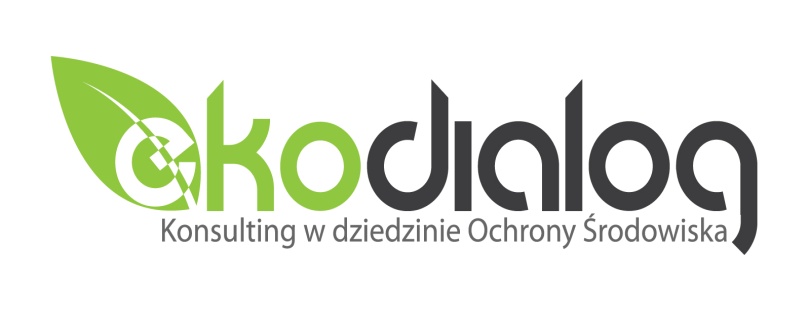 EKODIALOG Maciej Mikulskiul. Za Siedmioma Górami 6
05-540 Zalesie Górnetel.: 604 533 262e-mail: azbest@ekodialog.plCechaZastosowanieOdporność na działanie wysokiej temperatury (temperatura topnienia chryzotylu wynosi 1500-1550°C, amfiboli 930-1150°C)Ogniotrwałe tkaniny, farby i materiały budowlane (np. dachy, rury)Niskie przewodnictwo cieplne i elektryczneMateriał izolacyjnyWysoka wytrzymałość mechanicznaWzmocnienie w eternicie - płytach cementowo-azbestowych stosowanych w budownictwieŁatwość łączenia się z innymi materiałami (np. cement, tworzywa sztuczne)- Połączenie azbestu i gumy – elementy uszczelniające, np. w silnikach parowych- Mieszanina cementu i azbestu - płyty eternitowe stosowane w budownictwie;Możliwość przędzenia włókienFiltry w przemyśle farmaceutycznym i piwowarskim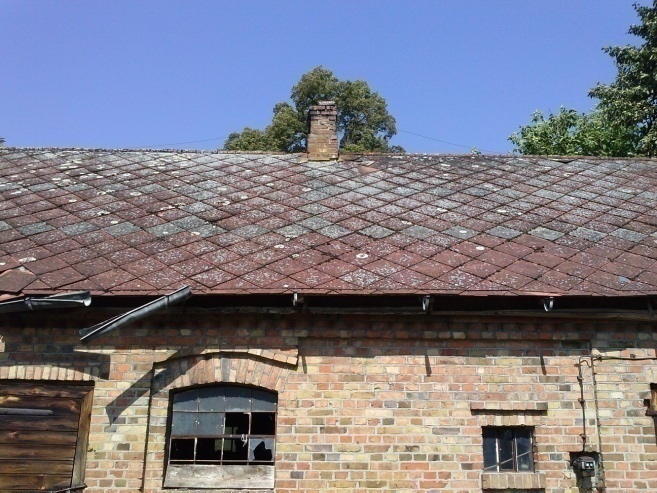 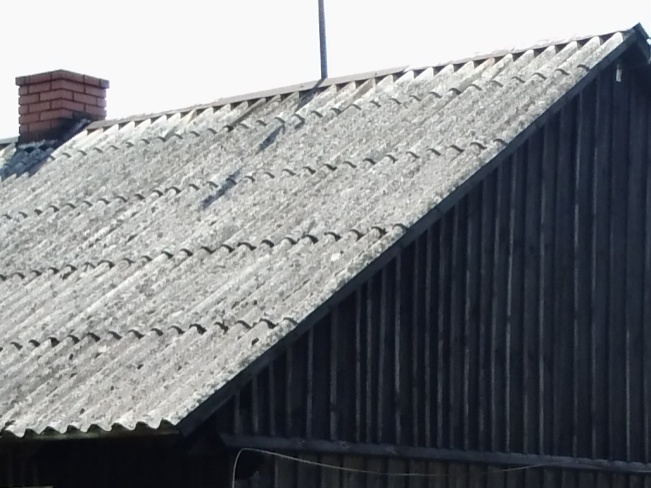 Korozja wyrobów zawierających azbestKorozja następuje po osiągnięciu przez wyroby wieku technologicznego. W przypadku najczęściej stosowanych płyt eternitowych zawierających od 9 do 12% azbestu, samoistne pylenie włókien ma miejsce po około 30 latach użytkowania. Emisja włókien może być zwiększona lub występować wcześniej w przypadku łamania lub popękania płyt, a także na skutek korozji biologicznej przy obecności mchów i glonów. Korozję wyrobów azbestowych można opóźniać poprzez impregnację środkami penetrującymi, które wiążą włókna i szczelnie pokrywają powierzchnię płyt.Uszkodzenia wyrobów zawierających azbestUszkodzenia powodowane są głównie przez niewłaściwe lub nieumiejętne użytkowanie, nieprawidłowy demontaż, a także przez działanie niesprzyjających czynników atmosferycznych (wiatr, grad). Wykonując jakiekolwiek prace związane z wyrobami zawierającymi azbest należy w jak największym stopniu obniżyć emisję pylenia włókien na przykład poprzez:posługiwanie się narzędziami ręcznymi zapatrzonymi w specjalnie wyprofilowane, wolnoobrotowe ostrza i mechanizm do odsysania pyłu,unikanie stosowania narzędzi elektrycznych typu piła, wiertarka, gdyż znacznie zwiększają emisję pyłu do powietrza,nawilżanie wyrobów przed i w trakcie prowadzenia prac (demontażu, cięcia, wiercenia).Prace przy azbeście powinni wykonywać odpowiednio do tego przeszkoleni pracownicy z zachowaniem jak największej ostrożności.Nieprawidłowe obchodzenie się z usuniętymi odpadami azbestowymiTransport oraz składowanie odpadów azbestowych powinno odbywać się wyłącznie pod okiem specjalistów oraz być przeprowadzane przez odpowiednio przygotowanych i wykwalifikowanych pracowników. Niestety, często spotyka się przypadki nieprawidłowego postępowania z odpadami azbestowymi, samowolnych demontaży, czy wyrzucania materiałów zawierających azbest w niedozwolonych miejscach, tworząc „dzikie wysypiska”. Zgodnie z prawem powinny one trafić na legalne, czynne składowisko odpadów azbestowych, gdzie zostają zabezpieczone przed pyleniem. Według przepisów Kodeksu Karnego obowiązujących od 2005 roku za wyrzucanie wyrobów zawierających azbest w miejscach niedozwolonych przewidziane są sankcje karne w postaci grzywny i kary pozbawienia wolności do lat 3.Emisja z eksploatowanych wyrobów zawierających azbestOd 1997 roku na terenie Polski obowiązuje zakaz stosowania wyrobów zawierających azbest. Mimo to, że w niektórych gałęziach przemysłu ze względów finansowych używa się wciąż jeszcze starych urządzeń i części zawierających azbest (np. klocki hamulcowe w pojazdach).Posiadanie zezwolenia na zbieranie odpadówW przypadku, kiedy firma wytwarza odpady „u klienta”, a następnie magazynuje je w innym miejscu niż miejsce ich wytworzenia (np. w swoim magazynie), wówczas jest zobowiązana do uzyskania zezwolenia na zbieranie odpadów – oddzielnie na każdy punkt zbierania. Zgodnie z Ustawą z dnia 14 grudnia 2012 roku o odpadach, z uzyskania zezwolenia na zbieranie odpadów zwalnia się jedynie „wytwórcę odpadów, który wytwarzane przez siebie odpady magazynuje w miejscu ich wytworzenia” (art. 45 ust. 1 pkt 10 Ustawy z dnia 14 grudnia 2012 r. o odpadach).Uzyskanie zezwolenia na transport odpadówFirma może transportować bez zezwolenia jedynie wytworzone przez siebie odpady (art. 51 ust. 2 pkt 4 w powiązaniu z art. 232 Ustawy z dnia 14 grudnia 2012 r. o odpadach). W przypadku transportu odpadów niewytworzonych przez siebie, firma obowiązana jest do uzyskania zezwolenia na transport odpadów u starosty właściwego ze względu na miejsce siedziby lub zamieszkania transportującego odpady. Za transportowanie odpadów niezgodnie z przepisami grozi kara aresztu lub grzywny (art. 24 ust. 1, art. 24 ust. 4, art. 174 ust. 1 i 2 ustawy z dnia 14 grudnia 2012 r. o odpadach).Prowadzenie ewidencji odpadówZgodnie z art. 66 Ustawy z dnia 14 grudnia 2012 r. o odpadach, posiadacz odpadów jest zobowiązany do prowadzenia na bieżąco ich ewidencji ilościowej i jakościowej zgodnie z katalogiem odpadów zawartym w Rozporządzeniu Ministra Środowiska z dnia 9 grudnia 2014 r. w sprawie katalogu odpadów. Obligatoryjne jest prowadzenie ewidencji przyjmowanych, przetwarzanych i zbieranych odpadów. Podlegają one ewidencji ilościowej i jakościowej – rodzaj występującego tam azbestu musi być określony co do jego odmiany mineralnej i co do ilości tych odpadów.Składanie rocznych sprawozdań o wytworzonych odpadachZgodnie z zapisami Ustawy z dnia 14 grudnia 2012 r. o odpadach, sprawozdanie należy składać do dn. 15 marca za poprzedni rok kalendarzowy marszałkowi województwa właściwego ze względu na miejsce wytwarzania odpadów, miejsce zbierania odpadów lub – w przypadku wytwarzania odpadów "u klienta" – ze względu na siedzibę firmy.Prawidłowe gospodarowanie odpadamiOdpady przekazane zostać muszą do uprawnionego odbiorcy, który posiada odpowiednią decyzję w zakresie gospodarki odpadami – zezwolenie na zbieranie odpadów i/lub zezwolenie na przetwarzanie odpadów. Firma musi posiadać kopię decyzji w zakresie gospodarki odpadami podmiotów, którym przekazuje jakiekolwiek odpady.„Składowisko odpadów Piaski Zarzecze II”„Składowisko odpadów Piaski Zarzecze II”Charakter składowiskaogólnodostępneOgraniczenie terenowe1.053WojewództwolubelskieGminaKraśnikAdresPiaski, 23-200 KraśnikTelefon603 172 750; 609 120 350Całkowita pojemność [m3]104 200Wolna pojemność [m3]3 126Kody przyjmowanych odpadów06 07 01, 06 13 04, 10 11 81, 10 13 09, 15 01 11, 16 01 11, 16 02 12, 17 06 01, 17 06 05Ceny przyjmowanych odpadów130 - 400 zł/MgGodziny pracy7:00 - 15:00Plan rozbudowy-Zarządca – „WOD-BUD Sp. z o.o.Zarządca – „WOD-BUD Sp. z o.o.Adres właścicielaul. Piłsudskiego 12/1 23-200 KraśnikTelefon stacjonarny81 825 26 05Telefon komórkowy603 172 750; 609 120 350E-mailodpady@azbest.info.plStrona wwwwww.azbest.info.plSkładowisko odpadów innych niż niebezpieczne i obojętne w MłynachSkładowisko odpadów innych niż niebezpieczne i obojętne w MłynachCharakter składowiskaOgólnodostępneOgraniczenie terenowe0.2388WojewództwopodkarpackieGminaRadymnoAdresMłyny 111A, 37-552 MłynyTelefon605 997 664Całkowita pojemność [m3]5 903Wolna pojemność [m3]200Kody przyjmowanych odpadów170601 170605Ceny przyjmowanych odpadów250 zł netto/MgGodziny pracy8:00-17:00Plan rozbudowy-Przedsiębiorstwo Usług Komunalnych EMPOL Sp. z o.o.Przedsiębiorstwo Usług Komunalnych EMPOL Sp. z o.o.Adres właścicielaOsiedle Rzeka 133 34-451 TylmanowaTelefon stacjonarny18 26 250 95Telefon komórkowy605 997 664E-mailpukempol@pukempol.plStrona wwwwww.pukempol.plSkładowisko odpadów innych niż niebezpieczne i obojętne w PysznicySkładowisko odpadów innych niż niebezpieczne i obojętne w PysznicyCharakter składowiskaogólnodostępneOgraniczenie terenowe0.05WojewództwopodkarpackieGminaPysznicaAdres37-403 Pysznica ul. KomunalnaTelefon15 642 77 94; 512 473 910; 603 871 906Całkowita pojemność [m3]750Wolna pojemność [m3]5Kody przyjmowanych odpadów170601, 170605Ceny przyjmowanych odpadów250 zł/Mg nettoGodziny pracy7:00 - 15:00 poniedziałek - piątekPlan rozbudowy- Zarządca – „Zakład Gospodarki Komunalnej Sp. z o.o."Zarządca – „Zakład Gospodarki Komunalnej Sp. z o.o."Adres właścicielaul. Wolności 295, 37- 403 PysznicaTelefon stacjonarny15 841 00 03Telefon komórkowy603 871 906E-mailgzk@pysznica.plStrona wwwwww.zgk.pysznica.plObrębRazemOsoby fizyczneOsoby prawneCiecierówka261 701259 4792 222Dubrawa181 830181 8300Grabowiec632 280615 14217 138Grechów173 580173 5800Jelanka449 141419 55129 590Kotłowacz190 608190 6080Marianów169 268165 1544 114Michałów117 359117 3590Osinki77 85877 8580Pasztowa Wola Kolonia334 763330 4074 356Pasztowa Wola Wieś156 464155 3861 078Pawliczka578 060569 7558 305Płusy315 975315 9750Podkońce348 513336 71011 803Rybiczyzna443 806443 641165Rzechów Kolonia196 988184 28312 705Rzechów Wieś350 009350 0090Rzeczniów Kolonia503 448503 4480Rzeczniów861 623848 17713 446Rzeczniówek454 476454 4760Wincentów47 49847 4980Wólka Modrzejowa Kolonia246 917246 9170Wólka Modrzejowa Wieś148 126148 1260RAZEM7 240 2917 135 369104 922Stopnie pilności usunięcia Stopień 1Stopień 2Stopień 3RAZEMOsoby prawne*6 ,200,0098,73104,93Osoby fizyczne137, 1717,336 980,877 135,37JST0,000,0044,6044,60PKP0,000,000,000,00MON0,000,000,000,00RAZEM143,3717,337 079,607 240,3Kod wyrobuRodzaj wyrobu(kg)(%)W01Płyty azbestowo-cementowe płaskie stosowane w budownictwie292 7544,04W02Płyty azbestowo-cementowe faliste dla budownictwa6 947 53795,96Koszt demontażu azbestu1m2 azbestu – ok. 8,6 zł1 Mg azbestu – ok. 774 zł; 1 kg azbestu − ok. 0,77 złKoszt transportu i utylizacji azbestu (np. dla azbestu magazynowanego)1m2 azbestu – ok. 7,7 zł1 Mg azbestu – ok. 693 zł; 1 kg azbestu − ok. 0,69 złŁączny koszt demontażu, transportu i utylizacji azbestu1m2 azbestu – ok. 14,3 zł1 Mg azbestu – ok. 1287 zł; 1 kg azbestu − ok. 1,29 złRodzaj wyrobuIlość azbestu [kg]Azbest magazynowany138 248Azbest w postaci pokryć dachowych7 102 043 o stopniu pilności 15 119o stopniu pilności 217 325o stopniu pilności 37 079 599RokCelIlość azbestuKosztDo końca 2016Usunięcie azbestu zmagazynowanego, wyrobów o stopniu pilności 1 pozostających w użyciu, przeprowadzenie kampanii informacyjno-edukacyjnej 143 367 kg102 994,63 złW każdym kolejnym roku:od 2017 do 2032Usunięcie 1/16 wszystkich pozostających obecnie w użyciu pokryć dachowych, przeprowadzenie kampanii informacyjno-edukacyjnejok. 443 557,75 kg/rokok. 572 439,50 zł/rokRAZEMUsunięcie całkowitej ilości azbestu z terenu Gminy7 240 291 kg 9 262 026,63 zł